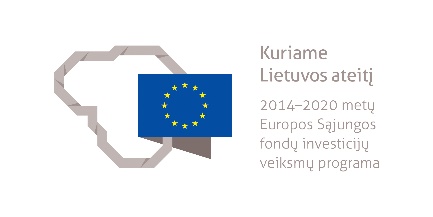 STOGDENGIO MODULINĖ PROFESINIO MOKYMO PROGRAMA______________________(Programos pavadinimas)Programos valstybinis kodas ir apimtis mokymosi kreditais:T43073208 – programa, skirta tęstiniam profesiniam mokymui, 40 mokymosi kreditųKvalifikacijos pavadinimas – stogdengysKvalifikacijos lygis pagal Lietuvos kvalifikacijų sandarą (LTKS) – IVMinimalus reikalaujamas išsilavinimas kvalifikacijai įgyti:T43073208 – vidurinis išsilavinimas, stogdengio LTKS III lygio kvalifikacija.Reikalavimai profesinei patirčiai (jei taikomi) – ne mažesnė kaip 2 metų darbo, atitinkančio ne žemesnę kaip LTKS III lygio stogdengio kvalifikaciją, patirtisPrograma parengta įgyvendinant Europos Sąjungos socialinio fondo ir Lietuvos Respublikos biudžeto lėšomis finansuojamą projektą „Kvalifikacijų formavimas ir modulinio profesinio mokymo sistemos kūrimas“ (projekto Nr. VP1-2.2-ŠMM-04-V-03-001).Programa atnaujinta įgyvendinant iš Europos Sąjungos struktūrinių fondų lėšų bendrai finansuojamą projektą „Lietuvos kvalifikacijų sistemos plėtra (I etapas)“ (projekto Nr. 09.4.1-ESFA-V-734-01-0001).1. PROGRAMOS APIBŪDINIMASProgramos paskirtis. Stogdengio modulinė profesinio mokymo programa skirta kvalifikuotam stogdengiui parengti, kuris gebėtų savarankiškai vykdyti bendrąsias veiklas statybos objekte, įrengti bei remontuoti šlaitinį ir plokščią stogus.Būsimo darbo specifika. Asmuo, įgijęs stogdengio kvalifikaciją, galės dirbti statybos įmonėse ar vykdyti individualią veiklą.Dirbama atvirose statybos aikštelėse, įvairiomis oro sąlygomis, aukštyje. Dirbama su stogo dangų rankiniais karpymo, tvirtinimo įrankiais, mastikų ir klijų paruošimo, tepimo įrankiais ir inventoriumi, medienos apdirbimo įrankiais ir kitais rankiniais stogų dangų įrengimo įrankiais. Dėl darbų specifikos darbuotojas aprūpinamas specialia apranga.Stogdengys veiklas atlieka savarankiškai, prisiima atsakomybę už veiklos atlikimo procedūrų ir rezultatų kokybę, prižiūri jam pavaldžių, žemesnės kvalifikacijos darbuotojų veiklą, skiria jiems užduotis.Stogdengiui svarbios šios asmeninės savybės: kruopštumas, dėmesio koncentracija, kūno koordinacija, fizinė ištvermė, gebėjimas dirbti komandoje.Darbuotojui privalu atlikti sveikatos profilaktinį patikrinimą ir turėti asmens medicininę knygelę arba privalomojo sveikatos patikrinimo medicininę pažymą.2. PROGRAMOS PARAMETRAI* Šie moduliai vykdant tęstinį profesinį mokymą neįgyvendinami, o darbuotojų saugos ir sveikatos bei saugaus elgesio ekstremaliose situacijose mokymas integruojamas į kvalifikaciją sudarančioms kompetencijoms įgyti skirtus modulius.3. REKOMENDUOJAMA MODULIŲ SEKA* Šie moduliai vykdant tęstinį profesinį mokymą neįgyvendinami, o darbuotojų saugos ir sveikatos bei saugaus elgesio ekstremaliose situacijose mokymas integruojamas į kvalifikaciją sudarančioms kompetencijoms įgyti skirtus modulius.4. REKOMENDACIJOS DĖL PROFESINEI VEIKLAI REIKALINGŲ BENDRŲJŲ KOMPETENCIJŲ UGDYMO5. PROGRAMOS STRUKTŪRA, VYKDANT PIRMINĮ IR TĘSTINĮ PROFESINĮ MOKYMĄPastabosVykdant tęstinį profesinį mokymą asmens ankstesnio mokymosi pasiekimai įskaitomi švietimo ir mokslo ministro nustatyta tvarka.Tęstinio profesinio mokymo programos modulius gali vesti mokytojai, įgiję andragogikos žinių ir turintys tai pagrindžiantį dokumentą arba turintys neformaliojo suaugusiųjų švietimo patirties.Saugaus elgesio ekstremaliose situacijose modulį vedantis mokytojas turi būti baigęs civilinės saugos mokymus pagal Priešgaisrinės apsaugos ir gelbėjimo departamento direktoriaus patvirtintą mokymo programą ir turėti tai pagrindžiantį dokumentą.Tęstinio profesinio mokymo programose darbuotojų saugos ir sveikatos mokymas integruojamas į kvalifikaciją sudarančioms kompetencijoms įgyti skirtus modulius. Darbuotojų saugos ir sveikatos mokoma pagal Mokinių, besimokančių pagal pagrindinio profesinio mokymo programas, darbuotojų saugos ir sveikatos programos aprašą, patvirtintą Lietuvos Respublikos švietimo ir mokslo ministro 2005 m. rugsėjo 28 d. įsakymu Nr. ISAK-1953 „Dėl Mokinių, besimokančių pagal pagrindinio profesinio mokymo programas, darbuotojų saugos ir sveikatos programos aprašo patvirtinimo“. Darbuotojų saugos ir sveikatos mokymą vedantis mokytojas turi būti baigęs darbuotojų saugos ir sveikatos mokymus ir turėti tai pagrindžiantį dokumentą.Tęstinio profesinio mokymo programose saugaus elgesio ekstremaliose situacijose mokymas integruojamas pagal poreikį į kvalifikaciją sudarančioms kompetencijoms įgyti skirtus modulius.6. PROGRAMOS MODULIŲ APRAŠAI6.1. ĮVADINIS MODULISNėra6.2. KVALIFIKACIJĄ SUDARANČIOMS KOMPETENCIJOMS ĮGYTI SKIRTI MODULIAI6.2.1. Privalomieji moduliaiModulio pavadinimas – „Bendrosios veiklos statybos objekte vykdymas“Modulio pavadinimas –„Šlaitinio stogo įrengimas ir remontas“Modulio pavadinimas –„Plokščio stogo įrengimas ir remontas“6.3. PASIRENKAMIEJI MODULIAINėra6.4. BAIGIAMASIS MODULISModulio pavadinimas – „Įvadas į darbo rinką“ Valstybinis kodasModulio pavadinimasLTKS lygisApimtis mokymosi kreditaisKompetencijosKompetencijų pasiekimą iliustruojantys mokymosi rezultataiĮvadinis modulis*Įvadinis modulis*Įvadinis modulis*Įvadinis modulis*Įvadinis modulis*Įvadinis modulis*Bendrieji moduliai*Bendrieji moduliai*Bendrieji moduliai*Bendrieji moduliai*Bendrieji moduliai*Bendrieji moduliai*Kvalifikaciją sudarančioms kompetencijoms įgyti skirti moduliai (iš viso 35 mokymosi kreditai)Kvalifikaciją sudarančioms kompetencijoms įgyti skirti moduliai (iš viso 35 mokymosi kreditai)Kvalifikaciją sudarančioms kompetencijoms įgyti skirti moduliai (iš viso 35 mokymosi kreditai)Kvalifikaciją sudarančioms kompetencijoms įgyti skirti moduliai (iš viso 35 mokymosi kreditai)Kvalifikaciją sudarančioms kompetencijoms įgyti skirti moduliai (iš viso 35 mokymosi kreditai)Kvalifikaciją sudarančioms kompetencijoms įgyti skirti moduliai (iš viso 35 mokymosi kreditai)Privalomieji (iš viso 35 mokymosi kreditai)Privalomieji (iš viso 35 mokymosi kreditai)Privalomieji (iš viso 35 mokymosi kreditai)Privalomieji (iš viso 35 mokymosi kreditai)Privalomieji (iš viso 35 mokymosi kreditai)Privalomieji (iš viso 35 mokymosi kreditai)407320034Bendrosios veiklos statybos objekte vykdymas (stogdengio)IV5Sandėliuoti stogų įrengimo medžiagas, gaminius, įrangą ir konstrukcijas.Paaiškinti saugaus krovinių perkėlimo ir sandėliavimo reikalavimus.Išmanyti statybinių medžiagų ir gaminių rūšis, savybes, paskirtį.Pakrauti ir iškrauti stogo įrengimo darbams reikalingas medžiagas, gaminius ir įrangą, laikantis gamintojo reikalavimų ir nepažeidžiant jų kokybės.Sandėliuoti stogo įrengimo darbams reikalingas medžiagas, gaminius ir įrangą, laikantis gamintojo reikalavimų ir nepažeidžiant jų kokybėsInstruktuoti žemesnės kvalifikacijos darbuotojus apie medžiagų ir įrangos pakrovimo/iškrovimo bei sandėliavimo darbų eigą.Prižiūrėti žemesnės kvalifikacijos darbuotojų atliekamus stogo įrengimo darbams reikalingų medžiagų, gaminių ir įrangos pakrovimo/iškrovimo ir sandėliavimo darbus.407320034Bendrosios veiklos statybos objekte vykdymas (stogdengio)IV5Paruošti ir sutvarkyti stogdengio darbo vietą.Paaiškinti stogdengio asmeninės apsaugos priemones, darbuotojų saugos ir sveikatos, priešgaisrinės saugos, aplinkosaugos reikalavimus.Paaiškinti profesinės rizikos veiksnius, būdus ir priemones rizikai mažinti, juos taikyti.Paaiškinti tvarios statybos principus.Paruošti stogdengio darbo vietą pagal darbo vietos paruošimo reikalavimus, ergonomikos principus.Sutvarkyti stogdengio darbo vietą ir atliekas.Paaiškinti saugaus darbo aukštyje ir ant paaukštinimo įrangos reikalavimus.Sumontuoti paaukštinimo įrangą pagal reikalavimus.Instruktuoti žemesnės kvalifikacijos darbuotojus apie stogdengio darbo vietos paruošimo ir sutvarkymo eigą.Prižiūrėti žemesnės kvalifikacijos darbuotojų atliekamus stogdengio darbo vietos paruošimo ir sutvarkymo darbus.407320034Bendrosios veiklos statybos objekte vykdymas (stogdengio)IV5Prikabinti, atkabinti krovinius.Paaiškinti krovinių saugaus kėlimo mechanizmais, kranais reikalavimus, krovinių prikabinimo/atkabinimo taisykles.Parinkti kėlimo mechanizmus ir krovinio prikabinimo/atkabinimo būdus.Apskaičiuoti krovinio svorį rankiniu būdu ir naudojant tinkamą programinę įrangą.Perduoti komandas kranininkui rankų ženklais, ryšio priemonėmis, žodžiu, keliant ir nuleidžiant krovinius.Prikabinti krovinius prie kėlimo mechanizmų, kranų ir juos atkabinti.Instruktuoti žemesnės kvalifikacijos darbuotojus apie saugaus krovinių kėlimo, prikabinimo/atkabinimo darbų eigą.Prižiūrėti žemesnės kvalifikacijos darbuotojų atliekamus krovinių kėlimo, prikabinimo/atkabinimo darbus.407320034Bendrosios veiklos statybos objekte vykdymas (stogdengio)IV5Skaityti statinio darbo projektą.Paaiškinti pagrindines techninio brėžinio braižymo taisykles.Išmanyti statinių klasifikaciją, konstrukcijas, elementus.Skaityti statinio darbo projekte pateiktus duomenis stogo įrengimui.Komentuoti duomenis, pateiktus stogo įrengimui statinio skaitmeniniame modelyje.407320035Šlaitinio stogo įrengimas ir remontasIV15Montuoti šlaitinio stogo laikančiąsias konstrukcijas.Paaiškinti šlaitinio stogo laikančiųjų konstrukcijų surinkimo ir montavimo technologiją.Surinkti ir sumontuoti šlaitinio stogo laikančiąsias konstrukcijas pagal brėžinį.Instruktuoti žemesnės kvalifikacijos darbuotojus apie šlaitinio stogo laikančiųjų konstrukcijų montavimo eigą.Prižiūrėti žemesnės kvalifikacijos darbuotojų atliekamus laikančiųjų stogo konstrukcijų surinkimo ir montavimo darbus.407320035Šlaitinio stogo įrengimas ir remontasIV15Dengti šlaitinį stogą.Paaiškinti šlaitinio stogo dangos konstrukciją ir jos įrengimo technologiją.Įrengti šlaitinio stogo izoliacinius sluoksnius.Sumontuoti šlaitinio stogo dangos paklotą.Dengti šlaitinį stogą betoninėmis, keraminėmis, bituminėmis čerpėmis.Dengti šlaitinį stogą skardos lakštais.Instruktuoti žemesnės kvalifikacijos darbuotojus apie šlaitinio stogo dangos įrengimo darbų eigą.Prižiūrėti žemesnės kvalifikacijos darbuotojų atliekamus šlaitinio stogo dangos įrengimo darbus. 407320035Šlaitinio stogo įrengimas ir remontasIV15Montuoti specialios paskirties šlaitinio stogo elementus ir detales.Paaiškinti specialios paskirties elementus ir detales, įrengiamus ant šlaitinio stogo.Įrengti šlaitinio stogo vėdinimo ir vandens surinkimo sistemas.Pritvirtinti prie šlaitinio stogo specialias detales, nurodytas projekte.Instruktuoti žemesnės kvalifikacijos darbuotojus apie specialios paskirties elementų ir detalių įrengimo ant šlaitinio stogo darbų eigą.Prižiūrėti žemesnės kvalifikacijos darbuotojų atliekamus specialios paskirties elementų ir detalių įrengimo ant šlaitinio stogo darbus.407320035Šlaitinio stogo įrengimas ir remontasIV15Remontuoti šlaitinį stogą.Įvertinti šlaitinio stogo defektus, parinkti remonto būdus.Atlikti šlaitinio stogo laikančiųjų konstrukcijų remontą.Atlikti šlaitinio stogo izoliacinių sluoksnių remontą arba pakeitimą.Atlikti šlaitinio stogo dangos remontą ar jos pakeitimą nauja.Atlikti šlaitinio stogo specialios paskirties elementų ir detalių remontą ar pakeitimą.Instruktuoti žemesnės kvalifikacijos darbuotojus apie šlaitinio stogo remonto darbų eigą.Prižiūrėti žemesnės kvalifikacijos darbuotojų atliekamus šlaitinio stogo remonto darbus.407320036Plokščio stogo įrengimas ir remontasIV15Suformuoti plokščio stogo nuolydžius ir įrengti izoliacinius sluoksnius.Paaiškinti plokščio stogo nuolydžių ir izoliacinių sluoksnių įrengimo technologiją.Paruošti plokščio stogo pagrindą ir suformuoti nuolydžius.Įrengti plokščio stogo izoliacinius sluoksnius.Įrengti plokščio eksploatuojamo stogo vandenį drenuojantį sluoksnį.Instruktuoti žemesnės kvalifikacijos darbuotojus apie plokščio stogo nuolydžių ir izoliacinių sluoksnių įrengimo darbų eigą.Prižiūrėti žemesnės kvalifikacijos darbuotojų atliekamus plokščio stogo nuolydžių ir izoliacinių sluoksnių įrengimo darbus.407320036Plokščio stogo įrengimas ir remontasIV15Dengti plokščią stogą.Paaiškinti plokščio stogo dangos įrengimo technologiją.Paaiškinti priešgaisrinės saugos, dirbant su ugnimi, įrengiant plokščio stogo dangas, reikalavimus.Dengti plokščią stogą ritininėmis prilydomomis dangomis.Dengti plokščią stogą ritininėmis klijuojamomis, mechaniškai tvirtinamomis dangomis.Dengti plokščią stogą mastikomis.Įrengti plokščią apželdintą stogą.Instruktuoti žemesnės kvalifikacijos darbuotojus apie plokščio stogo dangos įrengimo darbų eigą.Prižiūrėti žemesnės kvalifikacijos darbuotojų atliekamus plokščio stogo dangos įrengimo darbus.407320036Plokščio stogo įrengimas ir remontasIV15Įrengti plokščio stogo vėdinimo, vandens surinkimo ir kitas detales.Paaiškinti plokščio stogo vėdinimo, vandens surinkimo nuo plokščio stogo ir kitų specialių detalių įrengimo technologiją.Įrengti plokščio stogo vėdinimo detales.Įrengti vandens surinkimo nuo plokščio stogo sistemų detales.Pritvirtinti prie plokščio stogo specialias detales, nurodytas projekte.Instruktuoti žemesnės kvalifikacijos darbuotojus apie specialios paskirties elementų ir detalių įrengimo ant plokščio stogo darbų eigą.Prižiūrėti žemesnės kvalifikacijos darbuotojų atliekamus specialios paskirties elementų ir detalių įrengimo ant plokščio stogo darbus.407320036Plokščio stogo įrengimas ir remontasIV15Remontuoti plokščią stogą.Įvertinti plokščio stogo defektus, parinkti remonto būdus.Atlikti šilumos ir vandens izoliacinių sluoksnių remontą arba pakeitimą.Atlikti plokščio stogo dangos remontąAtlikti specialių elementų ir detalių pakeitimą ant plokščio stogo.Instruktuoti žemesnės kvalifikacijos darbuotojus apie plokščio stogo remonto darbų eigą.Prižiūrėti žemesnės kvalifikacijos darbuotojų atliekamus plokščio stogo remonto darbus.Pasirenkamieji moduliai*Pasirenkamieji moduliai*Pasirenkamieji moduliai*Pasirenkamieji moduliai*Pasirenkamieji moduliai*Pasirenkamieji moduliai*Baigiamasis modulis (iš viso 5 mokymosi kreditai)Baigiamasis modulis (iš viso 5 mokymosi kreditai)Baigiamasis modulis (iš viso 5 mokymosi kreditai)Baigiamasis modulis (iš viso 5 mokymosi kreditai)Baigiamasis modulis (iš viso 5 mokymosi kreditai)Baigiamasis modulis (iš viso 5 mokymosi kreditai)4000004Įvadas į darbo rinkąIV5Formuoti darbinius įgūdžius realioje darbo vietoje.Įsivertinti ir realioje darbo vietoje demonstruoti įgytas kompetencijas.Susipažinti su būsimo darbo specifika ir adaptuotis realioje darbo vietoje.Įsivertinti asmenines integracijos į darbo rinką galimybes.Valstybinis kodasModulio pavadinimasLTKS lygisApimtis mokymosi kreditaisAsmens pasirengimo mokytis modulyje reikalavimai (jei taikoma)Įvadinis modulis*Įvadinis modulis*Įvadinis modulis*Įvadinis modulis*Įvadinis modulis*Bendrieji moduliai*Bendrieji moduliai*Bendrieji moduliai*Bendrieji moduliai*Bendrieji moduliai*Kvalifikaciją sudarančioms kompetencijoms įgyti skirti moduliai (iš viso 35 mokymosi kreditai)Kvalifikaciją sudarančioms kompetencijoms įgyti skirti moduliai (iš viso 35 mokymosi kreditai)Kvalifikaciją sudarančioms kompetencijoms įgyti skirti moduliai (iš viso 35 mokymosi kreditai)Kvalifikaciją sudarančioms kompetencijoms įgyti skirti moduliai (iš viso 35 mokymosi kreditai)Kvalifikaciją sudarančioms kompetencijoms įgyti skirti moduliai (iš viso 35 mokymosi kreditai)Privalomieji (iš viso 35 mokymosi kreditai)Privalomieji (iš viso 35 mokymosi kreditai)Privalomieji (iš viso 35 mokymosi kreditai)Privalomieji (iš viso 35 mokymosi kreditai)Privalomieji (iš viso 35 mokymosi kreditai)407320034Bendrosios veiklos statybos objekte vykdymas (stogdengio)IV5Netaikoma.407320035Šlaitinio stogo įrengimas ir remontasIV15Baigtas modulis:Bendrosios veiklos statybos objekte vykdymas407320036Plokščio stogo įrengimas ir remontasIV15Baigtas modulis:Bendrosios veiklos statybos objekte vykdymasPasirenkamieji moduliai*Pasirenkamieji moduliai*Pasirenkamieji moduliai*Pasirenkamieji moduliai*Pasirenkamieji moduliai*Baigiamasis modulis (iš viso 5 mokymosi kreditai)Baigiamasis modulis (iš viso 5 mokymosi kreditai)Baigiamasis modulis (iš viso 5 mokymosi kreditai)Baigiamasis modulis (iš viso 5 mokymosi kreditai)Baigiamasis modulis (iš viso 5 mokymosi kreditai)4000004Įvadas į darbo rinkąIV5Baigti visi stogdengio kvalifikaciją sudarantys privalomieji moduliai.Bendrosios kompetencijosBendrųjų kompetencijų pasiekimą iliustruojantys mokymosi rezultataiRaštingumo kompetencijaRašyti gyvenimo aprašymą, motyvacinį laišką, prašymą, ataskaitą, elektroninį laišką.Parengti darbo planą.Taisyklingai vartoti profesinius terminus.Daugiakalbystės kompetencijaBendrauti profesine užsienio kalba darbinėje aplinkoje.Įvardyti įrenginius, inventorių, priemones, medžiagas užsienio kalba.Rašyti gyvenimo aprašymą, motyvacinį laišką, prašymą, ataskaitą, elektroninį laišką.Matematinė kompetencija ir gamtos mokslų, technologijų ir inžinerijos kompetencijaNaudotis naujausiomis technologijomis ir įranga apskaičiuojant atliktų darbų kiekį.Apskaičiuoti darbams atlikti reikalingų medžiagų kiekį.Apskaičiuoti atliktų darbų kiekį.Skaitmeninė kompetencijaAtlikti informacijos paiešką internete.Rinkti, apdoroti ir saugoti reikalingą darbui informaciją.Naudotis skaitmeniniu pastato projekto modeliu.Naudoti skaitmeninius matavimo įrankius ir prietaisus.Naudotis kompiuterine skaičiuokle skaičiavimams atlikti.Asmeninė, socialinė ir mokymosi mokytis kompetencijaĮsivertinti turimas žinias ir gebėjimus.Pritaikyti turimas žinias ir gebėjimus dirbant individualiai ir grupėje.Pasirengti asmeninį kompetencijų tobulinimo planąPilietiškumo kompetencijaBendrauti su bendradarbiais, vadovais, užsakovais.Dirbti grupėje, komandoje.Spręsti psichologines krizines situacijas.Gerbti save, kitus, savo šalį ir jos tradicijas.Verslumo kompetencijaSuprasti įmonės veiklos koncepciją, verslo aplinką.Išmanyti verslo kūrimo galimybes.Atpažinti naujas (rinkos) galimybes, pasitelkiant intuiciją, kūrybiškumą ir analitinius gebėjimus.Dirbti savarankiškai, planuoti savo laiką.Organizuoti nedidelės grupės darbuotojų veiklą.Kultūrinio sąmoningumo ir raiškos kompetencijaPažinti įvairių šalies regionų švenčių tradicijas ir papročius, etnografinį statybos paveldą.Pažinti įvairių šalių atstovų elgesio stereotipus.Lavinti estetinį požiūrį į aplinką.Kvalifikacija – stogdengys, LTKS lygis IVKvalifikacija – stogdengys, LTKS lygis IVProgramos, skirtos pirminiam profesiniam mokymui, struktūraProgramos, skirtos tęstiniam profesiniam mokymui, struktūraĮvadinis modulis (0 mokymosi kreditų)–Įvadinis modulis (0 mokymosi kreditų)–Bendrieji moduliai (0 mokymosi kreditų)–Bendrieji moduliai (0 mokymosi kreditų)–Kvalifikaciją sudarančioms kompetencijoms įgyti skirti moduliai (0 mokymosi kreditų)–Kvalifikaciją sudarančioms kompetencijoms įgyti skirti moduliai (iš viso 35 mokymosi kreditai)Bendrosios veiklos statybos objekte vykdymas (stogdengio), 5 mokymosi kreditaiŠlaitinio stogo įrengimas ir remontas, 15 mokymosi kreditųPlokščio stogo įrengimas ir remontas, 15 mokymosi kreditųPasirenkamieji moduliai (0 mokymosi kreditų)–Pasirenkamieji moduliai (0 mokymosi kreditų)–Baigiamasis modulis (0 mokymosi kreditų)–Baigiamasis modulis (iš viso 5 mokymosi kreditai)Įvadas į darbo rinką, 5 mokymosi kreditaiValstybinis kodas407320034407320034Modulio LTKS lygisIVIVApimtis mokymosi kreditais55Asmens pasirengimo mokytis modulyje reikalavimaiNetaikoma.Netaikoma.KompetencijosMokymosi rezultataiRekomenduojamas turinys mokymosi rezultatams pasiekti1. Sandėliuoti stogų įrengimo medžiagas, gaminius, įrangą ir konstrukcijas.1.1. Paaiškinti saugaus krovinių perkėlimo ir sandėliavimo reikalavimus.Tema. Statybos darbų organizavimasStatybvietės planasStatybos darbų organizavimo principaiTema. Saugus krovinių perkėlimasSaugaus krovinių perkėlimo reikalavimaiSaugaus krovinių sandėliavimo reikalavimai1. Sandėliuoti stogų įrengimo medžiagas, gaminius, įrangą ir konstrukcijas.1.2. Išmanyti statybinių medžiagų ir gaminių rūšis, savybes, paskirtį.Tema. Statybinių medžiagų savybėsStatybinių medžiagų fizinės, mechaninės, cheminės ir technologinės savybėsTema. Statybinių medžiagų rūšysStatybinių medžiagų klasifikacija pagal sudėtį, paskirtį ir gavimo būdąTema. Skiediniai ir betonai, jų sudėtisHidraulinės ir orinės rišančiosios medžiagosSunkieji ir lengvieji užpildai skiediniams ir betonamsSkiedinių ir betono priedaiSkiediniai, jų sudėtis ir paskirtisBetonas, jo sudėtis ir paskirtisTema. Metalai ir jų gaminiaiMetalai, jų savybės ir paskirtis statybojeMetalo gaminiai, jų rūšys ir paskirtis statybojeTema. Mediena ir jos gaminiaiMediena, jos rūšys, savybės ir paskirtisMedienos gaminiai, jų paskirtisTema. Termoizoliacinės medžiagosTermoizoliacinės medžiagos, jų rūšys, savybės, paskirtisTermoizoliacinių medžiagų tvirtinimo priemonėsTema. Hidroizoliacinės medžiagosHidroizoliacinės medžiagos, jų rūšys, savybės ir paskirtisTema. Polimerinės medžiagosPolimerinės statybinės medžiagos, jų rūšys, savybės ir paskirtisTema. Kitos medžiagosKitos statybinės medžiagos, jų rūšys, savybės ir paskirtis1. Sandėliuoti stogų įrengimo medžiagas, gaminius, įrangą ir konstrukcijas.1.3. Pakrauti ir iškrauti stogo įrengimo darbams reikalingas medžiagas, gaminius ir įrangą, laikantis gamintojo reikalavimų ir nepažeidžiant jų kokybės.Tema. Stogo įrengimo darbams reikalingų medžiagų, gaminių ir įrangos pakrovimas ir iškrovimasKonstrukcijų, gaminių, statybinių elementų pakrovimo ir iškrovimo taisyklės statybos aikštelėjeStatybinės įrangos pakrovimo ir iškrovimo taisyklėsKrovinių pakrovimas ir iškrovimas pagal gamintojų reikalavimus ir nepažeidžiant jų kokybės1. Sandėliuoti stogų įrengimo medžiagas, gaminius, įrangą ir konstrukcijas.1.4. Sandėliuoti stogo įrengimo darbams reikalingas medžiagas, gaminius ir įrangą, laikantis gamintojo reikalavimų ir nepažeidžiant jų kokybės.Tema. Stogo įrengimo darbams reikalingų medžiagų, gaminių ir įrangos sandėliavimasKonstrukcijų, gaminių, statybinių elementų sandėliavimo taisyklės statybos aikštelėjeStatybinės įrangos sandėliavimo taisyklėsKrovinių sandėliavimas pagal gamintojų reikalavimus ir nepažeidžiant jų kokybės1. Sandėliuoti stogų įrengimo medžiagas, gaminius, įrangą ir konstrukcijas.1.5. Instruktuoti žemesnės kvalifikacijos darbuotojus apie medžiagų ir įrangos pakrovimo/iškrovimo bei sandėliavimo darbų eigą.Tema. PlanavimasVeiklos darbų planavimasDarbo priemonių, medžiagų panaudojimo apskaitos vedimasTema. Bendravimo komandoje pagrindaiBendravimo ir organizacinė kultūraDarbuotojų motyvacija ir etikaStogdengio darbų terminologija valstybine kalbaDarbo etikos ir kultūros reikalavimai, pateikiant užduotis ir paaiškinant jų vykdymo eigą, atlikimo ypatumusTema. Užduočių, funkcijų paskirstymasTema. Darbuotojų instruktavimasTradiciniai instruktažo darbo vietoje metodai, saugaus darbo instruktažo pravedimo principaiĮ veiksmą orientuotas mokymas(is) darbo vietojeDarbuotojų saugos ir sveikatos reikalavimai, vykdant sandėliavimo darbusKrovinių perkėlimo, medžiagų ir įrangos sandėliavimo darbų seka ir eiga1. Sandėliuoti stogų įrengimo medžiagas, gaminius, įrangą ir konstrukcijas.1.6. Prižiūrėti žemesnės kvalifikacijos darbuotojų atliekamus stogo įrengimo darbams reikalingų medžiagų, gaminių ir įrangos pakrovimo/iškrovimo ir sandėliavimo darbus.Tema. Darbuotojų veiklos vertinimasVertinimo metodų parinkimasVeiklos ir rezultatų kokybės principaiModerniausios darbų, medžiagų kiekio skaičiavimo, kokybės tikrinimo priemonėsKrovinių perkėlimo, medžiagų ir įrangos sandėliavimo darbų vertinimo kriterijai 2. Paruošti ir sutvarkyti stogdengio darbo vietą.2.1. Paaiškinti stogdengio asmeninės apsaugos priemones, darbuotojų saugos ir sveikatos, priešgaisrinės saugos, aplinkosaugos reikalavimus.Tema. Bendrieji darbuotojų saugos ir sveikatos reikalavimai statybos objekteDarbuotojų saugos ir sveikatos reikalavimai ir taisyklės statybos objekteAsmeninės stogdengio apsaugos priemonės ir jų naudojimasKolektyvinės saugos priemonės statybos objekte ir jų naudojimasSaugos ženklai statybos vietoje ir jų reikšmėTema. Priešgaisrinė sauga ir elektrosauga stogdengio darbo vietojePriešgaisrinės saugos reikalavimai statybos objekte ir jų laikymasisElektrosaugos reikalavimai statybos objekte ir jų laikymasisTema. AplinkosaugaNorminiai ir įstatyminiai dokumentai, reglamentuojantys aplinkosaugą statybos vietojeAplinkosaugos reikalavimai statybos vietojeTema. Atmosferos taršos šaltiniai statyboje, aplinkos ir vandens apsaugos svarba Lietuvoje ir Europos SąjungojeAtmosferos taršos šaltiniai ir taršos mažinimo būdaiVandens taršos šaltiniai ir vandens apsaugos būdai2. Paruošti ir sutvarkyti stogdengio darbo vietą.2.2. Paaiškinti profesinės rizikos veiksnius, būdus ir priemones rizikai mažinti, juos taikyti.Tema. Profesinė rizika statybojeProfesinės rizikos veiksniai statybos objekteBūdai ir priemonės profesinės rizikos veiksniams mažintiProfesinės rizikos veiksnių mažinimo priemonių taikymas2. Paruošti ir sutvarkyti stogdengio darbo vietą.2.3. Paaiškinti tvarios statybos principus.Tema. Tvari statybaTvarios statybos principai ir jų reikšmė statybojePastatų tvarumo vertinimo sistemaStatybos technologijos ir medžiagos, duodančios mažai atliekųEnergiškai efektyvių pastatų statybos principai2. Paruošti ir sutvarkyti stogdengio darbo vietą.2.4. Paruošti stogdengio darbo vietą pagal darbo vietos paruošimo reikalavimus, ergonomikos principus.Tema. Stogdengio darbo vietaDarbo vietos paruošimo reikalavimaiErgonomikos principai ruošiant darbo vietąStogdengio darbo įrangos išdėstymas darbo zonoseStogų įrengimo medžiagų išdėstymas darbo vietojeDarbo vietos paruošimas, taikant ergonomikos principus ir laikantis darbo vietos paruošimo reikalavimų2. Paruošti ir sutvarkyti stogdengio darbo vietą.2.5. Sutvarkyti stogdengio darbo vietą ir atliekas.Tema. Darbo vietos sutvarkymasStogdengio darbo įrangos sutvarkymas, baigus darbusStogų įrengimo medžiagų sutvarkymasStogo įrengimo medžiagų atliekų rūšiavimas ir utilizavimas2. Paruošti ir sutvarkyti stogdengio darbo vietą.2.6. Paaiškinti saugaus darbo aukštyje ir ant paaukštinimo įrangos reikalavimus.Tema. Saugus darbas aukštyjeSaugaus darbo reikalavimai, montuojant paaukštinimo įrangąSaugaus darbo reikalavimai, dirbant ant paaukštinimo įrangos2. Paruošti ir sutvarkyti stogdengio darbo vietą.2.7. Sumontuoti paaukštinimo įrangą pagal reikalavimus.Tema. Paaukštinimo įrangaPaaukštinimo įrangos klasifikacija pagal medžiagas, tipus, paskirtįPastoliai, jų klasifikacija pagal medžiagas, tipus, paskirtįTema. Kopėčios, lopšiai, platformosKopėčios, platformos, jų tipai, paskirtisTema. Paaukštinimo įrangos montavimasPastolių montavimasKopėčių statymasKitos paaukštinimo įrangos montavimas ir statymas2. Paruošti ir sutvarkyti stogdengio darbo vietą.2.8. Instruktuoti žemesnės kvalifikacijos darbuotojus apie stogdengio darbo vietos paruošimo ir sutvarkymo eigą.Tema. Stogdengio darbo vietos paruošimo ir sutvarkymo planavimasDarbo vietos paruošimo ir sutvarkymo planavimasDarbo priemonių, medžiagų, reikalingų stogdengio darbo vietos paruošimui ir sutvarkymui, panaudojimo apskaitos vedimasTema. Darbuotojų instruktavimas apie darbo vietos paruošimo ir sutvarkymo darbusDarbuotojų saugos ir sveikatos reikalavimai, vykdant stogdengio darbo vietos paruošimo ir sutvarkymo darbusStogdengio darbo vietos paruošimo ir sutvarkymo užduočių, funkcijų paskirstymasStogdengio darbo vietos paruošimo ir sutvarkymo darbų eiga ir seka2. Paruošti ir sutvarkyti stogdengio darbo vietą.2.9. Prižiūrėti žemesnės kvalifikacijos darbuotojų atliekamus stogdengio darbo vietos paruošimo ir sutvarkymo darbus.Tema. Darbuotojų veiklos priežiūraDarbo vietos paruošimo ir sutvarkymo vertinimo kriterijaiDarbo vietos paruošimo ir sutvarkymo vertinimas3. Prikabinti, atkabinti krovinius.3.1. Paaiškinti krovinių saugaus kėlimo mechanizmais, kranais reikalavimus, krovinių prikabinimo/atkabinimo taisykles.Tema. Saugus darbas keliant krovinius mechanizmais ir kranais statybvietėjeKrovinių saugaus kėlimo mechanizmais ir kranais taisyklėsTema. Saugus darbas prikabinant/atkabinant kroviniusKrovinių saugaus prikabinimo/atkabinimo taisyklės3. Prikabinti, atkabinti krovinius.3.2. Parinkti kėlimo mechanizmus ir krovinio prikabinimo/atkabinimo būdus.Tema. Kėlimo mechanizmaiKėlimo mechanizmų ir kranų tipai bei jų paskirtisDarbas su skirtingais kėlimo mechanizmaisTema. Krovinio prikabinimo/atkabinimo priemonėsKėlimo mechanizmų įtaisai krovinių prikabinimui (kabliai, stropai ir kiti kobiniai)Krovinių prikabinimo įtaisų parinkimas 3. Prikabinti, atkabinti krovinius.3.3. Apskaičiuoti krovinio svorį rankiniu būdu ir naudojant tinkamą programinę įrangą.Tema. Krovinio svorio apskaičiavimasKrovinio svorio apskaičiavimas rankiniu būdu.Krovinio svorio apskaičiavimas naudojant informacines technologijas3. Prikabinti, atkabinti krovinius.3.4. Perduoti komandas kranininkui rankų ženklais, ryšio priemonėmis, žodžiu, keliant ir nuleidžiant krovinius.Tema. Komandų perdavimas kranininkuiKomandų perdavimo kranininkui būdai: rankų ženklais, ryšio priemonėmis ir žodžiu.Komandų perdavimo kranininkui demonstravimas3. Prikabinti, atkabinti krovinius.3.5. Prikabinti krovinius prie kėlimo mechanizmų, kranų ir juos atkabinti.Tema. Krovinių prikabinimas ir atkabinimasKrovinių prikabinimas prie kėlimo mechanizmųKrovinių atkabinimas nuo kėlimo mechanizmų3. Prikabinti, atkabinti krovinius.3.6. Instruktuoti žemesnės kvalifikacijos darbuotojus apie saugaus krovinių kėlimo, prikabinimo/atkabinimo darbų eigą.Tema. Krovinių prikabinimo/atkabinimo ir perkėlimo darbų planavimasKrovinių prikabinimo/atkabinimo ir perkėlimo darbų atlikimo planavimasDarbo priemonių, medžiagų, reikalingų krovinių prikabinimo/atkabinimo ir perkėlimo darbams, panaudojimo apskaitos vedimasTema. Darbuotojų instruktavimas apie krovinių prikabinimo/atkabinimo ir perkėlimo darbusDarbuotojų saugos ir sveikatos reikalavimai, atliekant krovinių prikabinimo/atkabinimo ir perkėlimo darbusKrovinių prikabinimo/atkabinimo ir perkėlimo darbų atlikimo funkcijų, užduočių paskirstymasKrovinių prikabinimo/atkabinimo ir perkėlimo darbų seka ir eiga3. Prikabinti, atkabinti krovinius.3.7. Prižiūrėti žemesnės kvalifikacijos darbuotojų atliekamus krovinių kėlimo, prikabinimo/atkabinimo darbus.Tema. Darbuotojų veiklos vertinimasKrovinių prikabinimo/atkabinimo darbų vertinimo kriterijaiKrovinių perkėlimo darbų vertinimo kriterijaiKrovinių prikabinimo/atkabinimo darbų vertinimasKrovinių perkėlimo darbų vertinimas4. Skaityti statinio darbo projektą.4.1. Paaiškinti pagrindines techninio brėžinio braižymo taisykles.Tema. Pagrindinės brėžinių braižymo taisyklėsBrėžinių įforminimo standartaiBrėžinių formatai, linijos, masteliaiMatmenų žymėjimasGeometrinės braižybos elementaiSkaitmeninių brėžinių privalumaiTema. Statybinių detalių ir gaminių atvaizdų braižymasDetalių ir gaminių vaizdų, pjūvių ir kirtinių braižymasDetalių ir gaminių darbo brėžinių skaitymas4. Skaityti statinio darbo projektą.4.2. Išmanyti statinių klasifikaciją, konstrukcijas, elementus.Tema. Statiniai, jų rūšysStatiniai ir pastatai, jų klasifikacija pagal įvairius požymiusEsminiai technologiniai reikalavimai pastatamsPastato požeminė ir antžeminė dalysTema. Pastatų konstrukcinės schemos ir konstrukciniai elementaiPastatų konstrukcinės schemosPastatų konstrukciniai elementaiPastatų architektūriniai elementai4. Skaityti statinio darbo projektą.4.3. Skaityti statinio darbo projekte pateiktus duomenis stogo įrengimui.Tema. Statinio statybinių architektūrinių brėžinių charakteristikaSutartiniai grafiniai žymėjimai statybiniuose brėžiniuoseStatinio statybiniai architektūriniai brėžiniaiStatinio statybinių architektūrinių brėžinių skaitymasTema. Statinio darbo projektasStatinio darbo projekto sudėtis ir paskirtisStatinio stogo įrengimui darbo projekte pateiktų duomenų komentavimas4. Skaityti statinio darbo projektą.4.4. Komentuoti duomenis, pateiktus stogo įrengimui statinio skaitmeniniame modelyje.Tema. Grafinės automatizuoto kompiuterinio projektavimo programosAutomatizuoto kompiuterinio projektavimo programos, jų tipai ir paskirtisNesudėtingo brėžinio braižymas, naudojantis automatizuoto projektavimo programaTema. Statinio skaitmeninis modelisDuomenys apdailos darbų atlikimui statinio skaitmeniniame modelyjeStogo įrengimui būtinų duomenų komentavimas statinio skaitmeniniame modelyjeMokymosi pasiekimų vertinimo kriterijai Visos operacijos atliktos pagal technologinį eiliškumą, visi veiksmai ir judesiai darbo metu buvo atliekami pagal ergonomikos reikalavimus, užduotis atlikta laiku ar anksčiau negu nustatyta, dirbta savarankiškai, darbo vieta sutvarkyta pagal reikalavimus, laikytasi visų darbuotojų saugos ir sveikatos, priešgaisrinių, atliekų sutvarkymo ir utilizavimo reikalavimų. Po darbo įrankiai nuvalyti ir sudėti į jų saugojimo vietą, likusios medžiagos išneštos į saugojimo vietą.Nuosekliai ir tiksliai paaiškinti saugaus krovinių perkėlimo reikalavimai, paaiškintos statybinės medžiagos ir gaminiai, įvardytos jų rūšys, apibūdintos savybės, nurodyta paskirtis, šios srities naujovės. Nuosekliai ir tiksliai paaiškintos krovinių prikabinimo prie kėlimo mechanizmų ir kranų bei atkabinimo nuo jų taisyklės, apskaičiuotas krovinio svoris. Nuosekliai ir tiksliai paaiškintos stogų įrengimo darbams reikalingų medžiagų, gaminių ir įrangos pakrovimo, iškrovimo ir sandėliavimo taisyklės. Nuosekliai ir tiksliai paaiškinti bendrieji darbuotojų saugos ir sveikatos reikalavimai statybos objekte, priešgaisrinės, elektrosaugos reikalavimai darbo vietoje, aplinkosaugos reikalavimai. Paaiškinti tvarios statybos principai. Nuosekliai ir tiksliai paaiškintas stogdengio darbo vietos paruošimas pagal darbo vietos paruošimo reikalavimus ir ergonomikos principus. Nuosekliai ir tiksliai paaiškinti saugaus darbo aukštyje ir ant paaukštinimo įrangos reikalavimai, paaukštinimo įrangos tipai ir paskirtis, šios srities naujovės. Perskaityti statinio darbo projekte pateikti stogų įrengimo darbų atlikimo duomenys. Pakomentuoti statinio skaitmeniniame modelyje pateikti duomenys stogų įrengimo darbų atlikimui.Veikla planuota pagal aukštesnės kvalifikacijos darbuotojo pateiktą užduotį.Atlikti darbai pagal leistinas nuokrypas ir laikantis kitų kokybės reikalavimų: prikabinti ir atkabinti kroviniai; pakrautos, iškrautos ir sandėliuotos stogų įrengimo darbams reikalingos medžiagos, gaminiai ir įranga; sumontuota nurodyta paaukštinimo įranga; perduotos komandos kranininkui.Žemesnės kvalifikacijos darbuotojams užduotys pateiktos laiku, pagal jų kompetencijos lygį, suformuotos tiksliai ir aiškiai, jeigu reikia, papildomai paaiškinta vykdymo eiga ir užduočių atlikimo ypatumai, įvertinta darbų kokybė, pateiktos pastabos vykdymui ir kokybei, nurodyti defektai, paaiškintas jų pašalinimo būdas, darbo vietos paruošimas ir sutvarkymas, atliekų rūšiavimas ir utilizavimas.Vartoti tikslūs techniniai ir technologiniai terminai valstybine kalba, bendrauta laikantis darbo etikos principų.Visos operacijos atliktos pagal technologinį eiliškumą, visi veiksmai ir judesiai darbo metu buvo atliekami pagal ergonomikos reikalavimus, užduotis atlikta laiku ar anksčiau negu nustatyta, dirbta savarankiškai, darbo vieta sutvarkyta pagal reikalavimus, laikytasi visų darbuotojų saugos ir sveikatos, priešgaisrinių, atliekų sutvarkymo ir utilizavimo reikalavimų. Po darbo įrankiai nuvalyti ir sudėti į jų saugojimo vietą, likusios medžiagos išneštos į saugojimo vietą.Nuosekliai ir tiksliai paaiškinti saugaus krovinių perkėlimo reikalavimai, paaiškintos statybinės medžiagos ir gaminiai, įvardytos jų rūšys, apibūdintos savybės, nurodyta paskirtis, šios srities naujovės. Nuosekliai ir tiksliai paaiškintos krovinių prikabinimo prie kėlimo mechanizmų ir kranų bei atkabinimo nuo jų taisyklės, apskaičiuotas krovinio svoris. Nuosekliai ir tiksliai paaiškintos stogų įrengimo darbams reikalingų medžiagų, gaminių ir įrangos pakrovimo, iškrovimo ir sandėliavimo taisyklės. Nuosekliai ir tiksliai paaiškinti bendrieji darbuotojų saugos ir sveikatos reikalavimai statybos objekte, priešgaisrinės, elektrosaugos reikalavimai darbo vietoje, aplinkosaugos reikalavimai. Paaiškinti tvarios statybos principai. Nuosekliai ir tiksliai paaiškintas stogdengio darbo vietos paruošimas pagal darbo vietos paruošimo reikalavimus ir ergonomikos principus. Nuosekliai ir tiksliai paaiškinti saugaus darbo aukštyje ir ant paaukštinimo įrangos reikalavimai, paaukštinimo įrangos tipai ir paskirtis, šios srities naujovės. Perskaityti statinio darbo projekte pateikti stogų įrengimo darbų atlikimo duomenys. Pakomentuoti statinio skaitmeniniame modelyje pateikti duomenys stogų įrengimo darbų atlikimui.Veikla planuota pagal aukštesnės kvalifikacijos darbuotojo pateiktą užduotį.Atlikti darbai pagal leistinas nuokrypas ir laikantis kitų kokybės reikalavimų: prikabinti ir atkabinti kroviniai; pakrautos, iškrautos ir sandėliuotos stogų įrengimo darbams reikalingos medžiagos, gaminiai ir įranga; sumontuota nurodyta paaukštinimo įranga; perduotos komandos kranininkui.Žemesnės kvalifikacijos darbuotojams užduotys pateiktos laiku, pagal jų kompetencijos lygį, suformuotos tiksliai ir aiškiai, jeigu reikia, papildomai paaiškinta vykdymo eiga ir užduočių atlikimo ypatumai, įvertinta darbų kokybė, pateiktos pastabos vykdymui ir kokybei, nurodyti defektai, paaiškintas jų pašalinimo būdas, darbo vietos paruošimas ir sutvarkymas, atliekų rūšiavimas ir utilizavimas.Vartoti tikslūs techniniai ir technologiniai terminai valstybine kalba, bendrauta laikantis darbo etikos principų.Reikalavimai mokymui skirtiems metodiniams ir materialiesiems ištekliamsMokymo(si) medžiaga:Stogdengio modulinė profesinio mokymo programavadovėliai ir kita mokomoji medžiagateisės aktai, reglamentuojantys darbuotojų saugos ir sveikatos reikalavimusMokymo(si) medžiagos platformosMokymo(si) priemonės:vaizdinės priemonės, maketai, pavyzdžiai, katalogaigrafinės automatizuoto kompiuterinio projektavimo programosstatinio skaitmeninis modelis (demonstracinė versija)Mokymo(si) medžiaga:Stogdengio modulinė profesinio mokymo programavadovėliai ir kita mokomoji medžiagateisės aktai, reglamentuojantys darbuotojų saugos ir sveikatos reikalavimusMokymo(si) medžiagos platformosMokymo(si) priemonės:vaizdinės priemonės, maketai, pavyzdžiai, katalogaigrafinės automatizuoto kompiuterinio projektavimo programosstatinio skaitmeninis modelis (demonstracinė versija)Reikalavimai teorinio ir praktinio mokymo vietaiKlasė ar kita mokymui(si) pritaikyta patalpa su techninėmis priemonėmis (kompiuteriu, vaizdo projektoriumi, lenta) mokymo(si) medžiagai pateikti.Praktinio mokymo klasė (patalpa), aprūpinta darbo drabužiais, asmeninėmis apsaugos priemonėmis, paaukštinimo įranga, krovinių prikabinimo priemonėmis.Klasė ar kita mokymui(si) pritaikyta patalpa su techninėmis priemonėmis (kompiuteriu, vaizdo projektoriumi, lenta) mokymo(si) medžiagai pateikti.Praktinio mokymo klasė (patalpa), aprūpinta darbo drabužiais, asmeninėmis apsaugos priemonėmis, paaukštinimo įranga, krovinių prikabinimo priemonėmis.Reikalavimai mokytojų dalykiniam pasirengimui (dalykinei kvalifikacijai)Modulį gali vesti mokytojas, turintis:1) Lietuvos Respublikos švietimo įstatyme ir Reikalavimų mokytojų kvalifikacijai apraše, patvirtintame Lietuvos Respublikos švietimo ir mokslo ministro 2014 m. rugpjūčio 29 d. įsakymu Nr. V-774 „Dėl Reikalavimų mokytojų kvalifikacijai aprašo patvirtinimo“, nustatytą išsilavinimą ir kvalifikaciją;2) stogdengio ar lygiavertę kvalifikaciją arba statybos inžinerijos studijų krypties ar lygiavertį išsilavinimą, arba ne mažesnę kaip 3 metų stogo įrengimo darbų profesinės veiklos patirtį.Modulį gali vesti mokytojas, turintis:1) Lietuvos Respublikos švietimo įstatyme ir Reikalavimų mokytojų kvalifikacijai apraše, patvirtintame Lietuvos Respublikos švietimo ir mokslo ministro 2014 m. rugpjūčio 29 d. įsakymu Nr. V-774 „Dėl Reikalavimų mokytojų kvalifikacijai aprašo patvirtinimo“, nustatytą išsilavinimą ir kvalifikaciją;2) stogdengio ar lygiavertę kvalifikaciją arba statybos inžinerijos studijų krypties ar lygiavertį išsilavinimą, arba ne mažesnę kaip 3 metų stogo įrengimo darbų profesinės veiklos patirtį.Valstybinis kodas407320035407320035Modulio LTKS lygisIVIVApimtis mokymosi kreditais1515Asmens pasirengimo mokytis modulyje reikalavimaiBaigtas modulis:Bendrosios veiklos statybos objekte vykdymasBaigtas modulis:Bendrosios veiklos statybos objekte vykdymasKompetencijosMokymosi rezultataiRekomenduojamas turinys mokymosi rezultatams pasiekti1. Montuoti šlaitinio stogo laikančiąsias konstrukcijas.1.1. Paaiškinti šlaitinio stogo laikančiųjų konstrukcijų surinkimo ir montavimo technologiją.Tema. Šlaitinis stogas, jo konstrukcijos ir elementaiBendrieji šlaitinių stogų įrengimo reikalavimaiŠlaitinių stogų formosŠlaitinio stogo konstrukcijosŠlaitinio stogo laikančiųjų konstrukcijų surinkimo ir montavimo brėžiniai įvairiu formatu, jų skaitymasMedžiagos ir gaminiai, naudojami šlaitinio stogo laikančių konstrukcijų montavimuiŠlaitinio stogo laikančių konstrukcijų montavimo įrankiai, įranga, mechanizmaiŠlaitinio stogo laikančiųjų konstrukcijų surinkimo ir montavimo technologijaTema. Šlaitinių stogų įrengimo naujovės ir plėtros tendencijosŠlaitinių stogų įrengimo technologijų naujovės ir plėtros tendencijosŠlaitinių stogų dangų ir jų įrengimo technologijų naujovės ir plėtros tendencijosŠlaitinių stogų konstrukcijos ir dangų įrengimo įrankių, įrangos naujovės ir plėtros tendencijosŠlaitinių stogų specialių elementų, detalių ir jų montavimo būdų naujovės ir plėtros tendencijos1. Montuoti šlaitinio stogo laikančiąsias konstrukcijas.1.2. Surinkti ir sumontuoti šlaitinio stogo laikančiąsias konstrukcijas pagal brėžinį.Tema. Šlaitinio stogo laikančiųjų konstrukcijų surinkimas ir montavimasŠlaitinio stogo laikančiųjų konstrukcijų surinkimasŠlaitinio stogo laikančiųjų konstrukcijų montavimas projektinėje padėtyje 1. Montuoti šlaitinio stogo laikančiąsias konstrukcijas.1.3. Instruktuoti žemesnės kvalifikacijos darbuotojus apie šlaitinio stogo laikančiųjų konstrukcijų montavimo eigą.Tema. Šlaitinio stogo laikančiųjų konstrukcijų surinkimo ir montavimo darbų planavimasŠlaitinio stogo laikančiųjų konstrukcijų surinkimo ir montavimo darbų planavimasDarbo priemonių, medžiagų, reikalingų šlaitinio stogo laikančiųjų konstrukcijų surinkimo ir montavimo darbų atlikimui, panaudojimo apskaitos vedimasTema. Darbuotojų instruktavimas apie šlaitinio stogo konstrukcijų surinkimo ir montavimo darbusDarbuotojų saugos ir sveikatos reikalavimai, surenkant ir montuojant šlaitinio stogo laikančiąsias konstrukcijasŠlaitinio stogo laikančiųjų konstrukcijų surinkimo ir montavimo darbų atlikimo užduočių, funkcijų paskirstymasŠlaitinio stogo laikančiųjų konstrukcijų surinkimo ir montavimo darbų seka ir eiga1. Montuoti šlaitinio stogo laikančiąsias konstrukcijas.1.4. Prižiūrėti žemesnės kvalifikacijos darbuotojų atliekamus laikančiųjų stogo konstrukcijų surinkimo ir montavimo darbus.Tema. Darbuotojų veiklos vertinimasŠlaitinio stogo laikančiųjų konstrukcijų surinkimo ir montavimo darbų vertinimo kriterijaiŠlaitinio stogo laikančiųjų konstrukcijų surinkimo ir montavimo darbų vertinimasŠlaitinio stogo laikančių konstrukcijų surinkimo ir montavimo darbų, medžiagų kiekio ir jų sąmatinės vertės apskaičiavimasŠlaitinio stogo laikančių konstrukcijų surinkimo ir montavimo darbų perdavimas ir priėmimas2. Dengti šlaitinį stogą.2.1. Paaiškinti šlaitinio stogo dangos konstrukciją ir jos įrengimo technologiją.Tema. Šlaitinio stogo dangosŠlaitinio stogo dangų rūšysMedžiagos šlaitinio stogo dangos pakloto (lentos, plokštės ir pan.) įrengimuiMedžiagos šlaitinio stogo izoliacinių sluoksnių įrengimuiŠlaitinio stogo dengimui naudojami įrankiai, įranga, mechanizmaiŠlaitinio stogo izoliacinių sluoksnių įrengimo technologijaŠlaitinio stogo pakloto konstrukcija ir įrengimo technologijaŠlaitinio stogo dangų įrengimo technologija 2. Dengti šlaitinį stogą.2.2. Įrengti šlaitinio stogo izoliacinius sluoksnius.Tema. Šlaitinio stogo izoliacinių sluoksnių įrengimasŠlaitinio stogo šilumą izoliuojančio sluoksnio įrengimasŠlaitinio stogo hidroizoliacijos sluoksnio įrengimasŠlaitinio stogo garo izoliacijos sluoksnio įrengimasŠlaitinio stogo vėjo izoliacijos sluoksnio įrengimas2. Dengti šlaitinį stogą.2.3. Sumontuoti šlaitinio stogo dangos paklotą.Tema. Šlaitinio stogo pakloto įrengimasPakloto laikančiojo (apatinio) sluoksnio įrengimasGrebėstų montavimasPakloto apsauginio (viršutinio) sluoksnio įrengimas2. Dengti šlaitinį stogą.2.4. Dengti šlaitinį stogą betoninėmis, keraminėmis, bituminėmis čerpėmis.Tema. Šlaitinio stogo dengimas čerpėmisŠlaitinio stogo dengimas betoninėmis čerpėmisŠlaitinio stogo dengimas keraminėmis čerpėmisŠlaitinio stogo dengimas bituminėmis čerpėmis2. Dengti šlaitinį stogą.2.5. Dengti šlaitinį stogą skardos lakštais.Tema. Šlaitinio stogo skardos lakštų dangaŠlaitinio stogo dengimas skardos lakštais2. Dengti šlaitinį stogą.2.6. Instruktuoti žemesnės kvalifikacijos darbuotojus apie šlaitinio stogo dangos įrengimo darbų eigą.Tema. Šlaitinio stogo dangos įrengimo darbų planavimasŠlaitinio stogo dangos įrengimo darbų atlikimo planavimasDarbo priemonių, medžiagų, reikalingų šlaitinio stogo dangų darbų atlikimui, panaudojimo apskaitos vedimasTema. Darbuotojų instruktavimas apie šlaitinio stogo dangos įrengimo darbusDarbuotojų saugos ir sveikatos reikalavimų, įrengiant šlaitinio stogo dangą, aiškinimasŠlaitinio stogo dangos įrengimo darbų atlikimo užduočių, funkcijų paskirstymasŠlaitinio stogo dangos įrengimo darbų seka ir eiga2. Dengti šlaitinį stogą.2.7. Prižiūrėti žemesnės kvalifikacijos darbuotojų atliekamus šlaitinio stogo dangos įrengimo darbus.Tema. Darbuotojų veiklos vertinimasŠlaitinio stogo dangos įrengimo darbų vertinimo kriterijaiŠlaitinio stogo dangos įrengimo darbų vertinimasAtliktų darbų apimties, medžiagų kiekio ir jų sąmatinės vertės apskaičiavimas rankiniu būdu ir naudojant kompiuterines programasŠlaitinio stogo dengimo darbų perdavimas ir priėmimas3. Montuoti specialios paskirties šlaitinio stogo elementus ir detales.3.1.Paaiškinti specialios paskirties elementus ir detales, įrengiamus ant šlaitinio stogo.Tema. Specialios paskirties elementai, įrengiami ant šlaitinio stogoVentiliacijos elementai, įrengiami ant šlaitinio stogoVandens nuvedimo nuo šlaitinio stogo elementaiKiti specialios paskirties elementai, įrengiami ant šlaitinio stogoTema. Įrankiai ir mechanizmai, naudojami įrengiant ir tvirtinant specialios paskirties elementus ant šlaitinio stogoĮrankiai, naudojami įrengiant ir tvirtinant specialios paskirties elementus ant šlaitinio stogoMechanizmai, naudojami įrengiant ir tvirtinant specialios paskirties elementus ant šlaitinio stogoTema. Specialios paskirties elementų ir detalių brėžiniaiSpecialios paskirties elementų ir detalių įrengimo ir tvirtinimo brėžinių skaitymas popieriniu ir skaitmeniniu formatuSpecialios paskirties elementų ir detalių įrengimo bei tvirtinimo mazgų eskizavimas3. Montuoti specialios paskirties šlaitinio stogo elementus ir detales.3.2. Įrengti šlaitinio stogo vėdinimo ir vandens surinkimo sistemas.Tema. Specialios paskirties elementų įrengimas ant šlaitinio stogoVentiliacijos elementų įrengimas ant šlaitinio stogoVandens nuvedimo nuo šlaitinio stogo elementų įrengimas3. Montuoti specialios paskirties šlaitinio stogo elementus ir detales.3.3. Pritvirtinti prie šlaitinio stogo specialias detales, nurodytas projekte.Tema. Specialios paskirties elementų tvirtinimas ant šlaitinio stogoStoglangių tvirtinimas ant šlaitinio stogoAntenų tvirtinimas ant šlaitinio stogoKitų specialios paskirties elementų tvirtinimas ant šlaitinio stogo3. Montuoti specialios paskirties šlaitinio stogo elementus ir detales.3.4. Instruktuoti žemesnės kvalifikacijos darbuotojus apie specialios paskirties elementų ir detalių įrengimo ant šlaitinio stogo darbų eigą.Tema. Specialios paskirties elementų ir detalių įrengimo ant šlaitinio stogo darbų planavimasSpecialios paskirties elementų ir detalių įrengimo ant šlaitinio stogo darbų planavimasDarbo priemonių, medžiagų, reikalingų specialios paskirties elementų ir detalių įrengimui ant šlaitinio stogo, apskaitos vedimasTema. Darbuotojų instruktavimas apie specialios paskirties elementų ir detalių įrengimo darbusDarbuotojų saugos ir sveikatos reikalavimai, vykdant specialios paskirties elementų ir detalių įrengimo darbusSpecialios paskirties elementų ir detalių įrengimui reikalingų užduočių, funkcijų paskirstymasSpecialios paskirties elementų ir detalių įrengimo darbų seka ir eiga3. Montuoti specialios paskirties šlaitinio stogo elementus ir detales.3.5. Prižiūrėti žemesnės kvalifikacijos darbuotojų atliekamus specialios paskirties elementų ir detalių įrengimo ant šlaitinio stogo darbusTema. Darbuotojų veiklos vertinimasSpecialios paskirties elementų ir detalių įrengimo darbų vertinimo kriterijai.Specialios paskirties elementų ir detalių įrengimo darbų įvertinimasAtliktų darbų apimties, medžiagų kiekio ir jų sąmatinės vertės apskaičiavimas rankiniu būdu ir naudojant kompiuterines programasSpecialios paskirties elementų ir detalių įrengimo darbų perdavimas ir priėmimas4. Remontuoti šlaitinį stogą4.1. Įvertinti šlaitinio stogo defektus, parinkti remonto būdus.Tema. Šlaitinio stogo defektai ir jų atsiradimo priežastysŠlaitinio stogo defektai, jų atsiradimo priežastys, nustatymas ir įvertinimasŠlaitinio stogo defektų šalinimo būdaiŠlaitinio stogo remonto technologijaĮrankiai, įranga ir mechanizmai šlaitinio stogo remontuiMedžiagos šlaitinio stogo remontuiŠlaitinio stogo remonto darbo brėžinių skaitymas ir mazgų eskizavimas4. Remontuoti šlaitinį stogą4.2. Atlikti šlaitinio stogo laikančiųjų konstrukcijų remontą.Tema. Šlaitinio stogo laikančiųjų konstrukcijų remontasMedžiagų ir įrankių parinkimas ir paruošimas šlaitinio stogo laikančiųjų konstrukcijų remontuiŠlaitinio stogo laikančiųjų konstrukcijų remonto darbai4. Remontuoti šlaitinį stogą4.3 Atlikti šilumos ir vandens izoliacinių sluoksnių remontą arba pakeitimą.Tema. Šlaitinio stogo izoliacinių sluoksnių remontas arba pakeitimas naujaisŠlaitinio stogo šilumos sluoksnio remontas arba pakeitimasŠlaitinio stogo vandens izoliacinio sluoksnio remontas arba pakeitimasŠlaitinio stogo kitų izoliacinių sluoksnių remontas arba pakeitimas4. Remontuoti šlaitinį stogą4.4. Atlikti šlaitinio stogo dangos remontą ar jos pakeitimą nauja.Tema. Šlaitinio stogo dangos remontas ar keitimasMedžiagų ir įrankių parinkimas ir paruošimas šlaitinio stogo atitvarinės konstrukcijos, izoliacinių sluoksnių ir dangos remontuiŠlaitinio stogo atitvarinės konstrukcijos (pagrindo, pakloto) remonto ar keitimo darbaiŠlaitinio stogo izoliacinių sluoksnių remonto ar keitimo darbaiŠlaitinio stogo dangos remonto ar keitimo darbai4. Remontuoti šlaitinį stogą4.5. Atlikti šlaitinio stogo specialios paskirties elementų ir detalių remontą ar pakeitimą.Tema. Šlaitinio stogo specialios paskirties elementų ir detalių remontas ir keitimasMedžiagų ir įrankių parinkimas ir paruošimas šlaitinio stogo specialios paskirties elementų remontui ar keitimuiŠlaitinio stogo vėdinimo elementų remonto ar keitimo darbaiVandens nuvedimo nuo šlaitinio stogo elementų ir detalių remonto ar keitimo darbaiKitų šlaitinio stogo specialios paskirties elementų ir detalių remonto ar keitimo darbai4. Remontuoti šlaitinį stogą4.6. Instruktuoti žemesnės kvalifikacijos darbuotojus apie šlaitinio stogo remonto darbų eigą.Tema. Šlaitinio stogo remonto darbų planavimasŠlaitinio stogo remonto darbų atlikimo planavimasDarbo priemonių, medžiagų, reikalingų šlaitinio stogo remonto darbų atlikimui, panaudojimo apskaitos vedimasTema. Darbuotojų instruktavimas apie šlaitinio stogo remonto darbusDarbuotojų saugos ir sveikatos reikalavimai, remontuojant šlaitinį stogąŠlaitinio stogo atitvarinės konstrukcijos remonto darbų atlikimo užduočių, funkcijų paskirstymasŠlaitinio stogo dangos remonto ar keitimo darbų atlikimo užduočių, funkcijų paskirstymasŠlaitinio stogo specialios paskirties elementų ir detalių remonto ar keitimo darbų atlikimo užduočių, funkcijų paskirstymasŠlaitinio stogo remonto darbų seka ir eiga4. Remontuoti šlaitinį stogą4.7. Prižiūrėti žemesnės kvalifikacijos darbuotojų atliekamus šlaitinio stogo remonto darbus.Tema. Darbuotojų veiklos vertinimasŠlaitinio stogo laikančiųjų konstrukcijų remonto darbų vertinimo kriterijaiŠlaitinio stogo atitvarinės konstrukcijos remonto darbų vertinimo kriterijaiŠlaitinio stogo dangos remonto ar keitimo darbų vertinimo kriterijaiŠlaitinio stogo specialios paskirties elementų ir detalių remonto ar keitimo darbų vertinimo kriterijaiŠlaitinio stogo remonto darbų vertinimasAtliktų darbų apimties, medžiagų kiekio ir jų sąmatinės vertės apskaičiavimas rankiniu būdu ir naudojant kompiuterines programasŠlaitinio stogo remonto darbų perdavimas ir priėmimasMokymosi pasiekimų vertinimo kriterijaiVisos operacijos atliktos pagal technologinį eiliškumą, visi veiksmai ir judesiai darbo metu buvo atliekami pagal ergonomikos reikalavimus, užduotis atlikta laiku ar anksčiau negu nustatyta, dirbta savarankiškai, darbo vieta sutvarkyta pagal reikalavimus, laikytasi visų darbuotojų saugos ir sveikatos, priešgaisrinių, atliekų sutvarkymo reikalavimų. Po darbo įrankiai nuvalyti ir sudėti į jų saugojimo vietą, likusios medžiagos išneštos į saugojimo vietą.Nuosekliai ir tiksliai paaiškinta šlaitinio stogo laikančiųjų konstrukcijų surinkimo ir montavimo technologija. Nuosekliai ir tiksliai paaiškinta šlaitinio stogo atitvarinės konstrukcijos, skirtingų izoliacijos sluoksnių ir dangos iš skirtingų čerpių, skardos lakštų įrengimo technologija. Nuosekliai ir tiksliai paaiškinta šlaitinio stogo specialios paskirties elementų ir detalių montavimo ant šlaitinio stogo technologija. Nuosekliai ir tiksliai paaiškinta šlaitinio stogo laikančiųjų konstrukcijų, stogo pakloto ir specialios paskirties elementų ir detalių remonto ar keitimo technologija. Atlikti darbų kiekio, medžiagų poreikio ir jų sąmatinės vertės skaičiavimai rankiniu būdu ir kompiuterine programa. Naudojantis pastato darbo projektu ar pastato skaitmeniniu modeliu surasta informacija šlaitinio stogo įrengimo technologinio proceso atlikimui.Veikla planuota pagal aukštesnės kvalifikacijos darbuotojo pateiktą užduotį.Atlikti darbai pagal leistinas nuokrypas ir laikantis kitų kokybės reikalavimų: surinktos ir sumontuotos šlaitinio stogo laikančiosios konstrukcijos; įrengtas stogo paklotas; uždengtas stogas skirtingomis čerpėmis ir skardos lakštais; atliktas šlaitinio stogo laikančiųjų konstrukcijų, pakloto ir dangos, specialių elementų bei detalių remontas ar jų pakeitimas naujomis.Žemesnės kvalifikacijos darbuotojams užduotys pateiktos laiku, pagal jų kompetencijos lygį, suformuotos tiksliai ir aiškiai, jeigu reikia, papildomai paaiškinta vykdymo eiga ir užduočių atlikimo ypatumai, įvertinta darbų kokybė, pateiktos pastabos vykdymui ir kokybei, nurodyti defektai, paaiškintas jų pašalinimo būdas, darbo vietos paruošimas ir sutvarkymas, atliekų rūšiavimas.Stebėta, kaip žemesnės kvalifikacijos darbuotojas laikėsi saugos ir sveikatos reikalavimų.Vartoti tikslūs techniniai ir technologiniai terminai valstybine kalba, bendrauta laikantis darbo etikos principų.Visos operacijos atliktos pagal technologinį eiliškumą, visi veiksmai ir judesiai darbo metu buvo atliekami pagal ergonomikos reikalavimus, užduotis atlikta laiku ar anksčiau negu nustatyta, dirbta savarankiškai, darbo vieta sutvarkyta pagal reikalavimus, laikytasi visų darbuotojų saugos ir sveikatos, priešgaisrinių, atliekų sutvarkymo reikalavimų. Po darbo įrankiai nuvalyti ir sudėti į jų saugojimo vietą, likusios medžiagos išneštos į saugojimo vietą.Nuosekliai ir tiksliai paaiškinta šlaitinio stogo laikančiųjų konstrukcijų surinkimo ir montavimo technologija. Nuosekliai ir tiksliai paaiškinta šlaitinio stogo atitvarinės konstrukcijos, skirtingų izoliacijos sluoksnių ir dangos iš skirtingų čerpių, skardos lakštų įrengimo technologija. Nuosekliai ir tiksliai paaiškinta šlaitinio stogo specialios paskirties elementų ir detalių montavimo ant šlaitinio stogo technologija. Nuosekliai ir tiksliai paaiškinta šlaitinio stogo laikančiųjų konstrukcijų, stogo pakloto ir specialios paskirties elementų ir detalių remonto ar keitimo technologija. Atlikti darbų kiekio, medžiagų poreikio ir jų sąmatinės vertės skaičiavimai rankiniu būdu ir kompiuterine programa. Naudojantis pastato darbo projektu ar pastato skaitmeniniu modeliu surasta informacija šlaitinio stogo įrengimo technologinio proceso atlikimui.Veikla planuota pagal aukštesnės kvalifikacijos darbuotojo pateiktą užduotį.Atlikti darbai pagal leistinas nuokrypas ir laikantis kitų kokybės reikalavimų: surinktos ir sumontuotos šlaitinio stogo laikančiosios konstrukcijos; įrengtas stogo paklotas; uždengtas stogas skirtingomis čerpėmis ir skardos lakštais; atliktas šlaitinio stogo laikančiųjų konstrukcijų, pakloto ir dangos, specialių elementų bei detalių remontas ar jų pakeitimas naujomis.Žemesnės kvalifikacijos darbuotojams užduotys pateiktos laiku, pagal jų kompetencijos lygį, suformuotos tiksliai ir aiškiai, jeigu reikia, papildomai paaiškinta vykdymo eiga ir užduočių atlikimo ypatumai, įvertinta darbų kokybė, pateiktos pastabos vykdymui ir kokybei, nurodyti defektai, paaiškintas jų pašalinimo būdas, darbo vietos paruošimas ir sutvarkymas, atliekų rūšiavimas.Stebėta, kaip žemesnės kvalifikacijos darbuotojas laikėsi saugos ir sveikatos reikalavimų.Vartoti tikslūs techniniai ir technologiniai terminai valstybine kalba, bendrauta laikantis darbo etikos principų.Reikalavimai mokymui skirtiems metodiniams ir materialiesiems ištekliamsMokymo(si) medžiaga:vadovėliai ir kita mokomoji medžiagateisės aktai, reglamentuojantys darbuotojų saugos ir sveikatos reikalavimusMokymo(si) medžiagos platformosMokymo(si) priemonės:vaizdinės priemonės, maketai, pavyzdžiai, katalogaitechnologinės kortelės.Mokymo(si) medžiaga:vadovėliai ir kita mokomoji medžiagateisės aktai, reglamentuojantys darbuotojų saugos ir sveikatos reikalavimusMokymo(si) medžiagos platformosMokymo(si) priemonės:vaizdinės priemonės, maketai, pavyzdžiai, katalogaitechnologinės kortelės.Reikalavimai teorinio ir praktinio mokymo vietaiKlasė ar kita mokymui(si) pritaikyta patalpa su techninėmis priemonėmis (kompiuteris, vaizdo projektorius, lenta) mokymo(si) medžiagai pateikti.Praktinio mokymo klasė (patalpa), aprūpinta darbo drabužiais, asmeninėmis apsaugos priemonėmis, stogdengio darbo įrankiais ir kontroliniais matavimo įrankiais, medžiagomis stogo laikančiųjų konstrukcijų, stogo atitvarinės konstrukcijos surinkimui, stogo dangos įrengimui ir remontui.Klasė ar kita mokymui(si) pritaikyta patalpa su techninėmis priemonėmis (kompiuteris, vaizdo projektorius, lenta) mokymo(si) medžiagai pateikti.Praktinio mokymo klasė (patalpa), aprūpinta darbo drabužiais, asmeninėmis apsaugos priemonėmis, stogdengio darbo įrankiais ir kontroliniais matavimo įrankiais, medžiagomis stogo laikančiųjų konstrukcijų, stogo atitvarinės konstrukcijos surinkimui, stogo dangos įrengimui ir remontui.Reikalavimai mokytojų dalykiniam pasirengimui (dalykinei kvalifikacijai)Modulį gali vesti mokytojas, turintis:1) Lietuvos Respublikos švietimo įstatyme ir Reikalavimų mokytojų kvalifikacijai apraše, patvirtintame Lietuvos Respublikos švietimo ir mokslo ministro 2014 m. rugpjūčio 29 d. įsakymu Nr. V-774 „Dėl Reikalavimų mokytojų kvalifikacijai aprašo patvirtinimo“, nustatytą išsilavinimą ir kvalifikaciją;2) stogdengio ar lygiavertę kvalifikaciją arba statybos inžinerijos studijų krypties ar lygiavertį išsilavinimą, arba ne mažesnę kaip 3 metų stogo įrengimo darbų profesinės veiklos patirtį.Modulį gali vesti mokytojas, turintis:1) Lietuvos Respublikos švietimo įstatyme ir Reikalavimų mokytojų kvalifikacijai apraše, patvirtintame Lietuvos Respublikos švietimo ir mokslo ministro 2014 m. rugpjūčio 29 d. įsakymu Nr. V-774 „Dėl Reikalavimų mokytojų kvalifikacijai aprašo patvirtinimo“, nustatytą išsilavinimą ir kvalifikaciją;2) stogdengio ar lygiavertę kvalifikaciją arba statybos inžinerijos studijų krypties ar lygiavertį išsilavinimą, arba ne mažesnę kaip 3 metų stogo įrengimo darbų profesinės veiklos patirtį.Valstybinis kodas407320036407320036Modulio LTKS lygisIVIVApimtis mokymosi kreditais1515Asmens pasirengimo mokytis modulyje reikalavimaiBaigtas modulis:Bendrosios veiklos statybos objekte vykdymasBaigtas modulis:Bendrosios veiklos statybos objekte vykdymasKompetencijosMokymosi rezultataiRekomenduojamas turinys mokymosi rezultatams pasiekti1. Suformuoti plokščio stogo nuolydžius ir įrengti izoliacinius sluoksnius.1.1. Paaiškinti plokščio stogo nuolydžių ir izoliacinių sluoksnių įrengimo technologiją.Tema. Plokščių stogų įrengimo inovacijos ir plėtros tendencijosNaujausios plokščių stogų rūšysPlokščių stogų konstrukcijos įrengimo medžiagų ir technologijų naujovės ir plėtros tendencijosPlokščių stogų dangų ir jų įrengimo technologijų naujovės ir plėtros tendencijosPlokščių stogų įrengimo įrankių, įrangos naujovės ir plėtros tendencijosPlokščių stogų elementų, detalių ir jų montavimo būdų naujovės ir plėtros tendencijosTema. Plokščio stogo nuolydžių ir izoliacinių sluoksnių įrengimasBendrieji plokščio stogo įrengimo reikalavimaiDarbuotojų saugos ir sveikatos reikalavimai, įrengiant plokščio stogo nuolydžius ir izoliacinius sluoksniusDarbo įrankiai ir įranga, naudojami įrengti plokščio stogo nuolydžius ir izoliacinius sluoksniusPlokščio stogo nuolydžių ir izoliacinių sluoksnių įrengimui reikalingos medžiagosPlokščio stogo nuolydžių ir izoliacinių sluoksnių įrengimo technologijaPlokščio stogo plano, pjūvio ir konstrukcijos mazgų brėžiniai įvairiu formatu, jų skaitymas1. Suformuoti plokščio stogo nuolydžius ir įrengti izoliacinius sluoksnius.1.2. Paruošti plokščio stogo pagrindą ir suformuoti nuolydžius.Tema. Plokščio stogo pagrindo paruošimas ir nuolydžių suformavimasNevėdinamo plokščio stogo pagrindo paruošimasVėdinamo plokščio stogo pagrindo paruošimasPlokščio stogo nuolydį formuojančio sluoksnio įrengimas1. Suformuoti plokščio stogo nuolydžius ir įrengti izoliacinius sluoksnius.1.3. Įrengti plokščio stogo izoliacinius sluoksnius.Tema. Plokščio stogo izoliacinių sluoksnių įrengimasGarus izoliuojančio sluoksnio įrengimasŠilumą izoliuojančio sluoksnio įrengimasHidroizoliacinio sluoksnio įrengimasPlokščio eksploatuojamo stogo skiriamųjų sluoksnių įrengimas1. Suformuoti plokščio stogo nuolydžius ir įrengti izoliacinius sluoksnius.1.5. Įrengti plokščio eksploatuojamo stogo vandenį drenuojantį sluoksnį.Tema. Eksploatuojamo plokščio stogo vandenį drenuojančio sluoksnio įrengimasPlauto žvyro arba skaldos drenuojamojo sluoksnio įrengimasEksploatuojamo plokščio stogo su oro tarpu kaip drenuojamu sluoksniu įrengimasDrenuojamo sluoksnio iš didelio tankio polietileno lakštų, drenažinės medžiagos įrengimas1. Suformuoti plokščio stogo nuolydžius ir įrengti izoliacinius sluoksnius.1.6. Instruktuoti žemesnės kvalifikacijos darbuotojus apie plokščio stogo nuolydžių ir izoliacinių sluoksnių įrengimo darbų eigąTema. Plokščio stogo nuolydžių ir izoliacinių sluoksnių įrengimo darbų planavimasPlokščio stogo nuolydžių ir izoliacinių sluoksnių įrengimo darbų atlikimo planavimasDarbo priemonių, medžiagų, reikalingų plokščio stogo nuolydžių ir izoliacinių sluoksnių įrengimui, apskaitos vedimasTema. Darbuotojų instruktavimas apie plokščio stogo nuolydžių ir izoliacinių sluoksnių įrengimo darbusDarbuotojų saugos ir sveikatos reikalavimai, vykdant plokščio stogo nuolydžių ir izoliacinių sluoksnių įrengimo darbusPlokščio stogo nuolydžių ir izoliacinių sluoksnių įrengimui reikalingų užduočių, funkcijų paskirstymasPlokščio stogo nuolydžių ir izoliacinių sluoksnių įrengimo darbų seka ir eiga 1. Suformuoti plokščio stogo nuolydžius ir įrengti izoliacinius sluoksnius.1.7. Prižiūrėti žemesnės kvalifikacijos darbuotojų atliekamus plokščio stogo nuolydžių ir izoliacinių sluoksnių įrengimo darbus.Tema. Darbuotojų veiklos vertinimasPlokščio stogo nuolydžių ir izoliacinių sluoksnių įrengimo darbų vertinimo kriterijaiPlokščio stogo nuolydžių ir izoliacinių sluoksnių įrengimo darbų įvertinimasPlokščio stogo nuolydžių ir izoliacinių sluoksnių įrengimo darbų apimties ir medžiagų kiekio apskaičiavimasPlokščio stogo nuolydžių ir izoliacinių sluoksnių įrengimo darbų perdavimas ir priėmimas2. Dengti plokščią stogą.2.1. Paaiškinti plokščio stogo dangos įrengimo technologiją.Tema. Plokščio stogo dengimo technologijosPlokščio stogo dangų rūšysDarbuotojų saugos ir sveikatos reikalavimai, įrengiant plokščio stogo dangąPlokščio stogo dangos įrengimo įrankiai, įranga, mechanizmaiPlokščio stogo dangos medžiagosRitininės dangos, klijuojamos su karšta bitumine mastika, įrengimo technologijaRitininės dangos, klijuojamos su šalta bitumine mastika, įrengimo technologijaPrilydomų ritininių dangų įrengimo technologijaMastikinių stogo dangų įrengimo technologijaMembraninių plokščio stogo dangų iš sintetinių plėvelių įrengimo technologijaPlokščio stogo dangų įrengimo konstrukcijos mazgų brėžiniai2. Dengti plokščią stogą.2.2. Paaiškinti priešgaisrinės saugos, dirbant su ugnimi, įrengiant plokščio stogo dangas, reikalavimus.Tema. Bendrieji plokščių stogų įrengimo reikalavimaiDarbuotojų saugos ir sveikatos reikalavimai, dirbant su ugnimi, įrengiant plokščio stogo dangasDujų naudojimas atliekant plokščio stogo įrengimo darbus2. Dengti plokščią stogą.2.3. Dengti plokščią stogą ritininėmis prilydomomis dangomis.Tema. Plokščio stogo dengimas ritininėmis prilydomomis dangomisPlokščio stogo dengimo ritininėmis prilydomomis dangomis organizavimas grandimisRitininės prilydomos dangos ir mastikų paruošimasRitininės prilydomos dangos įrengimo paruošiamieji darbaiRitininės prilydomos dangos pirmo sluoksnio įrengimasRitininės prilydomos dangos antro ir kitų sluoksnių įrengimasRitininių prilydomų dangų įrengimo baigiamieji darbai2. Dengti plokščią stogą.2.4. Dengti plokščią stogą ritininėmis klijuojamomis, mechaniškai tvirtinamomis dangomis.Tema. Plokščio stogo dengimas ritininėmis klijuojamomis ir mechaniškai tvirtinamomis dangomis.Ritininių dangų, klijuojamų su karšta bitumine mastika įrengimasRitininių dangų, klijuojamų su šalta bitumine mastika įrengimasPlokščio stogo dangų iš sintetinių plėvelių įrengimas suvirinantPlokščio stogo dangų iš sintetinių plėvelių įrengimas klijuojantPlokščio stogo dangų iš sintetinių plėvelių įrengimas tvirtinant mechaniškaiBalastinė plėvelinė dangos tvirtinimo sistema2. Dengti plokščią stogą.2.5. Dengti plokščią stogą mastikomis.Tema. Plokščio stogo dengimas mastikomisPlokščio stogo dangos iš bituminių mastikų įrengimasPlokščio stogo dangos iš sintetinių medžiagų įrengimas2. Dengti plokščią stogą.2.5. Įrengti plokščią apželdintą stogą.Tema. Plokščio eksploatuojamo stogo apželdinimasPlokščio eksploatuojamo apželdinamo stogo apatinio ir viršutinio sluoksnių įrengimasPlokščio eksploatuojamo apželdinamo stogo skiriamųjų pasluoksnių įrengimasPlokščio eksploatuojamo apželdinamo stogo žemės substrato sluoksnio įrengimasAugmenijos sodinimas ant plokščio eksploatuojamo stogo2. Dengti plokščią stogą.2.6. Instruktuoti žemesnės kvalifikacijos darbuotojus apie plokščio stogo dangos įrengimo darbų eigą.Tema. Plokščio stogo dangos įrengimo darbų planavimasPlokščio stogo dangos įrengimo darbų planavimasDarbo priemonių, medžiagų, reikalingų plokščio stogo dangos įrengimui, apskaitos vedimasTema. Darbuotojų instruktavimas apie plokščio stogo dangos įrengimo darbusDarbuotojų saugos ir sveikatos reikalavimai, vykdant plokščio stogo dangos įrengimo darbusPlokščio stogo dangos įrengimui reikalingų užduočių, funkcijų paskirstymasPlokščio stogo dangos įrengimo darbų eiga ir seka 2. Dengti plokščią stogą.2.7. Prižiūrėti žemesnės kvalifikacijos darbuotojų atliekamus plokščio stogo dangos įrengimo darbus.Tema. Darbuotojų veiklos vertinimasPlokščio stogo dangos įrengimo darbų vertinimo kriterijai.Plokščio stogo dangos įrengimo darbų įvertinimasPlokščio stogo dangos įrengimo darbų apimties ir medžiagų kiekio apskaičiavimasPlokščio stogo dangos įrengimo darbų perdavimas ir priėmimas3. Įrengti plokščio stogo vėdinimo, vandens surinkimo ir kitas detales.3.1. Paaiškinti plokščio stogo vėdinimo, vandens surinkimo nuo plokščio stogo ir kitų specialių detalių įrengimo technologiją.Tema. Plokščio stogo vėdinimo, vandens surinkimo nuo plokščio stogo ir kitų detalių įrengimo ant plokščio stogo technologijaDarbuotojų saugos ir sveikatos reikalavimai, įrengiant plokščio stogo vėdinimo ir vandens surinkimo nuo plokščio stogo sistemasPlokščio stogo vėdinimo ir vandens surinkimo nuo plokščio stogo sistemų įrengimo įrankiai, įranga, mechanizmaiPlokščio stogo vėdinimo ir vandens surinkimo nuo plokščio stogo sistemų medžiagos, elementai, detalėsPlokščių stogų vėdinimo įrengimo technologijaVandens surinkimo nuo plokščių neeksploatuojamų stogų įrengimo technologijaVandens surinkimo nuo plokščių eksploatuojamų stogų įrengimo technologijaPlokščio stogo vėdinimo ir vandens surinkimo nuo plokščio stogo sistemų įrengimo mazgų brėžiniai skirtingu formatu, jų skaitymas3. Įrengti plokščio stogo vėdinimo, vandens surinkimo ir kitas detales.3.2. Įrengti plokščio stogo vėdinimo detales.Tema. Plokščio stogo vėdinimo detalių įrengimasPlokščių stogų vėdinimo įrengimasKanalinės plokščio stogo vėdinimo sistemos įrengimas3. Įrengti plokščio stogo vėdinimo, vandens surinkimo ir kitas detales.3.3. Įrengti vandens surinkimo nuo plokščio stogo sistemų detales.Tema. Plokščio stogo vandens surinkimo detalių įrengimasGravitacinės lietaus nuotekų sistemos įrengimasVandens surinkimo nuo plokščių neeksploatuojamų stogų įrengimasVandens surinkimo nuo plokščių eksploatuojamų stogų įrengimasVandens surinkimo nuo daugiaaukščių automobilių stovėjimo aikštelių įrengimasVandens surinkimo nuo apželdintų stogų įrengimasVakuuminės lietaus nuotekų sistemos įrengimasAvarinio vandens surinkimo nuo plokščių stogų surinkimo įrengimas3. Įrengti plokščio stogo vėdinimo, vandens surinkimo ir kitas detales.3.4. Pritvirtinti prie plokščio stogo specialias detales, nurodytas projekte.Tema. Stoglangių įrengimas ant plokščio stogoKupolinių stoglangių įrengimasStiklinių plokščių stoglangių įrengimasIštisinių stoglangių įrengimasDūmų šalinimo liukų įrengimasTema. Stogo konstrukciją kertančių inžinerinių tinklų elementų tvirtinimas ir sandarinimasStogo konstrukciją kertančių vamzdžių sandarinimasSaulės jėgainių tvirtinimas ir vamzdynų pereinamųjų elementų sandarinimasKitų specialios paskirties elementų tvirtinimas ir sandarinimas ant plokščio stogoTema. Stogo apsauginių tvorelių ir kitų elementų įrengimasApsauginių tvorelių ant plokščio stogo tvirtinimasKitų specialios paskirties elementų, nurodytų projekte, tvirtinimas ant plokščio stogo ir sandarinimas 3. Įrengti plokščio stogo vėdinimo, vandens surinkimo ir kitas detales.3.5. Instruktuoti žemesnės kvalifikacijos darbuotojus apie specialios paskirties elementų ir detalių įrengimo ant plokščio stogo darbų eigą.Tema. Plokščio stogo specialios paskirties elementų ir detalių įrengimo darbų planavimasPlokščio stogo specialios paskirties elementų ir detalių įrengimo darbų planavimasDarbo priemonių, medžiagų, reikalingų plokščio stogo specialios paskirties elementų ir detalių įrengimui, apskaitos vedimasTema. Darbuotojų instruktavimas apie plokščio stogo specialios paskirties elementų ir detalių įrengimo darbusDarbuotojų saugos ir sveikatos reikalavimai, vykdant plokščio stogo specialios paskirties elementų ir detalių įrengimo darbusPlokščio stogo specialios paskirties elementų ir detalių įrengimui reikalingų užduočių, funkcijų paskirstymasPlokščio stogo specialios paskirties elementų ir detalių įrengimo darbų eiga ir seka 3. Įrengti plokščio stogo vėdinimo, vandens surinkimo ir kitas detales.3.6. Prižiūrėti žemesnės kvalifikacijos darbuotojų atliekamus specialios paskirties elementų ir detalių įrengimo ant plokščio stogo darbus.Tema. Darbuotojų veiklos vertinimasPlokščio stogo specialios paskirties elementų ir detalių įrengimo darbų vertinimo kriterijai.Plokščio stogo specialios paskirties elementų ir detalių įrengimo darbų įvertinimasPlokščio stogo specialios paskirties elementų ir detalių įrengimo darbų apimties ir medžiagų kiekio apskaičiavimasPlokščio stogo specialios paskirties elementų ir detalių įrengimo darbų perdavimas ir priėmimas4. Remontuoti plokščią stogą4.1. Įvertinti plokščio stogo defektus, parinkti remonto būdus.Tema. Plokščio stogo defektai ir jų atsiradimo priežastysDažniausiai pasitaikantys plokščio stogo defektai ir jų atsiradimo priežastysPlokščio stogo defektų šalinimo būdaiPlokščio stogo remonto technologijaPlokščio stogo remontui reikalingos medžiagosPlokščio stogo remontui reikalingi įrankiai, įranga, mechanizmai4. Remontuoti plokščią stogą4.2 Atlikti šilumos ir vandens izoliacinių sluoksnių remontą arba pakeitimąTema. Plokščio izoliacinių sluoksnių remontas arba pakeitimas naujaisPlokščio stogo šilumos sluoksnio remontas arba pakeitimasPlokščio stogo vandens izoliacinio sluoksnio remontas arba pakeitimasPlokščio stogo kitų izoliacinių sluoksnių remontas arba pakeitimas4. Remontuoti plokščią stogą4.3. Atlikti plokščio stogo dangos remontą.Tema. Plokščio stogo dangos remontasPlokščio stogo ritininių dangų, klijuojamų su karšta bitumine mastika, remontasPlokščio stogo ritininių dangų, klijuojamų su šalta bitumine mastika, remontasPlokščio stogo sintetinių plėvelių dangos remontas4. Remontuoti plokščią stogą4.4. Atlikti specialių elementų ir detalių pakeitimą ant plokščio stogo.Tema. Plokščio stogo specialios paskirties elementų ir detalių remontasVėdinimo elementų ant plokščio stogo remonto ar keitimo technologijaVandens nuvedimo nuo plokščio stogo elementų ir detalių remonto ar keitimo technologijaPlokščio stogo specialios paskirties elementų ir detalių remonto ar keitimo darbai4. Remontuoti plokščią stogą4.5. Instruktuoti žemesnės kvalifikacijos darbuotojus apie plokščio stogo remonto darbų eigą.Tema. Plokščio stogo remonto darbų planavimasPlokščio stogo remonto darbų planavimasDarbo priemonių, medžiagų, reikalingų plokščio stogo remontui, apskaitos vedimasTema. Darbuotojų instruktavimas apie plokščio stogo remonto darbusDarbuotojų saugos ir sveikatos reikalavimai, vykdant plokščio stogo remonto darbusPlokščio stogo remonto darbams reikalingų užduočių, funkcijų paskirstymasPlokščio stogo remonto darbų eiga ir seka 4. Remontuoti plokščią stogą4.6. Prižiūrėti žemesnės kvalifikacijos darbuotojų atliekamus plokščio stogo remonto darbus.Tema. Darbuotojų veiklos vertinimasPlokščio stogo remonto darbų vertinimo kriterijai.Plokščio stogo remonto darbų įvertinimasPlokščio stogo remonto darbų apimties ir medžiagų kiekio apskaičiavimasPlokščio stogo remonto darbų perdavimas ir priėmimasMokymosi pasiekimų vertinimo kriterijaiVisos operacijos atliktos pagal technologinį eiliškumą, visi veiksmai ir judesiai darbo metu buvo atliekami pagal ergonomikos reikalavimus, užduotis atlikta laiku ar anksčiau negu nustatyta, dirbta savarankiškai, darbo vieta sutvarkyta pagal reikalavimus, laikytasi visų darbuotojų saugos ir sveikatos, priešgaisrinių, atliekų sutvarkymo reikalavimų. Po darbo įrankiai nuvalyti ir sudėti į jų saugojimo vietą, likusios medžiagos išneštos į saugojimo vietą.Apibūdintos plokščių stogų tipai ir plokščių stogų dangų rūšys. Nuosekliai, tiksliai ir aiškiai paaiškinti plokščio stogo bendrieji įrengimo, darbuotojų saugos ir sveikatos laikymosi reikalavimai. Nuosekliai, tiksliai ir aiškiai paaiškinta plokščio stogo pagrindo, nuolydžių, izoliacinių sluoksnių, eksploatuojamo stogo vandens drenuojančio, skiriamųjų sluoksnių įrengimo seka ir eiga, priešgaisrinės saugos, dirbant su ugnimi, įrengiant plokščio stogo dangas, reikalavimai. Apibūdintos plokščio stogo įrengimo medžiagos, įranga, medžiagų savybės. Atlikti darbų kiekio ir medžiagų poreikio skaičiavimai rankiniu būdu ir kompiuterine programa. Naudojantis statinio darbo projektu ar statinio skaitmeniniu modeliu surasta informacija plokščio stogo įrengimo technologinio proceso atlikimui.Atlikti darbai pagal leistinas nuokrypas ir laikantis kitų kokybės reikalavimų: įrengti plokščio stogo nuolydžiai, pagrindas, izoliaciniai sluoksniai, eksploatuojamo stogo vandenį drenuojantis, skiriamieji sluoksniai, įrengta plokščio stogo ritininė prilydomoji, klijuojamoji, mechaniškai tvirtinama danga, plokščias stogas padengtas mastika, įrengtas plokščias eksploatuojamas stogas, jis apželdintas, įrengtos ventiliacijos ant plokščio stogo ir vandens surinkimo nuo plokščio stogo sistemos, pritvirtintos prie plokščio stogo specialios detalės, nurodytos projekte, atliktas plokščio stogo dangos, specialių elementų bei detalių remontas ar jų pakeitimas naujomis.Veikla planuota pagal aukštesnės kvalifikacijos darbuotojo pateiktą užduotį.Žemesnės kvalifikacijos darbuotojams užduotys pateiktos laiku, pagal jų kompetencijos lygį, suformuotos tiksliai ir aiškiai, jeigu reikia, papildomai paaiškinta vykdymo eiga ir užduočių atlikimo ypatumai, įvertinta darbų kokybė, pateiktos pastabos vykdymui ir kokybei, nurodyti defektai, paaiškintas jų pašalinimo būdas, darbo vietos paruošimas ir sutvarkymas, atliekų rūšiavimas.Stebėta, kaip žemesnės kvalifikacijos darbuotojas laikėsi saugos ir sveikatos reikalavimų.Vartoti tikslūs techniniai ir technologiniai terminai valstybine kalba, bendrauta laikantis darbo etikos principų.Visos operacijos atliktos pagal technologinį eiliškumą, visi veiksmai ir judesiai darbo metu buvo atliekami pagal ergonomikos reikalavimus, užduotis atlikta laiku ar anksčiau negu nustatyta, dirbta savarankiškai, darbo vieta sutvarkyta pagal reikalavimus, laikytasi visų darbuotojų saugos ir sveikatos, priešgaisrinių, atliekų sutvarkymo reikalavimų. Po darbo įrankiai nuvalyti ir sudėti į jų saugojimo vietą, likusios medžiagos išneštos į saugojimo vietą.Apibūdintos plokščių stogų tipai ir plokščių stogų dangų rūšys. Nuosekliai, tiksliai ir aiškiai paaiškinti plokščio stogo bendrieji įrengimo, darbuotojų saugos ir sveikatos laikymosi reikalavimai. Nuosekliai, tiksliai ir aiškiai paaiškinta plokščio stogo pagrindo, nuolydžių, izoliacinių sluoksnių, eksploatuojamo stogo vandens drenuojančio, skiriamųjų sluoksnių įrengimo seka ir eiga, priešgaisrinės saugos, dirbant su ugnimi, įrengiant plokščio stogo dangas, reikalavimai. Apibūdintos plokščio stogo įrengimo medžiagos, įranga, medžiagų savybės. Atlikti darbų kiekio ir medžiagų poreikio skaičiavimai rankiniu būdu ir kompiuterine programa. Naudojantis statinio darbo projektu ar statinio skaitmeniniu modeliu surasta informacija plokščio stogo įrengimo technologinio proceso atlikimui.Atlikti darbai pagal leistinas nuokrypas ir laikantis kitų kokybės reikalavimų: įrengti plokščio stogo nuolydžiai, pagrindas, izoliaciniai sluoksniai, eksploatuojamo stogo vandenį drenuojantis, skiriamieji sluoksniai, įrengta plokščio stogo ritininė prilydomoji, klijuojamoji, mechaniškai tvirtinama danga, plokščias stogas padengtas mastika, įrengtas plokščias eksploatuojamas stogas, jis apželdintas, įrengtos ventiliacijos ant plokščio stogo ir vandens surinkimo nuo plokščio stogo sistemos, pritvirtintos prie plokščio stogo specialios detalės, nurodytos projekte, atliktas plokščio stogo dangos, specialių elementų bei detalių remontas ar jų pakeitimas naujomis.Veikla planuota pagal aukštesnės kvalifikacijos darbuotojo pateiktą užduotį.Žemesnės kvalifikacijos darbuotojams užduotys pateiktos laiku, pagal jų kompetencijos lygį, suformuotos tiksliai ir aiškiai, jeigu reikia, papildomai paaiškinta vykdymo eiga ir užduočių atlikimo ypatumai, įvertinta darbų kokybė, pateiktos pastabos vykdymui ir kokybei, nurodyti defektai, paaiškintas jų pašalinimo būdas, darbo vietos paruošimas ir sutvarkymas, atliekų rūšiavimas.Stebėta, kaip žemesnės kvalifikacijos darbuotojas laikėsi saugos ir sveikatos reikalavimų.Vartoti tikslūs techniniai ir technologiniai terminai valstybine kalba, bendrauta laikantis darbo etikos principų.Reikalavimai mokymui skirtiems metodiniams ir materialiesiems ištekliamsMokymo(si) medžiaga:vadovėliai ir kita mokomoji medžiagateisės aktai, reglamentuojantys darbuotojų saugos ir sveikatos reikalavimusMokymo(si) medžiagos platformosMokymo(si) priemonės:vaizdinės priemonės, maketai, pavyzdžiai, katalogaigrafinės automatizuoto kompiuterinio projektavimo programosstatinio skaitmeninis modelis (demonstracinė versija) Mokymo(si) medžiaga:vadovėliai ir kita mokomoji medžiagateisės aktai, reglamentuojantys darbuotojų saugos ir sveikatos reikalavimusMokymo(si) medžiagos platformosMokymo(si) priemonės:vaizdinės priemonės, maketai, pavyzdžiai, katalogaigrafinės automatizuoto kompiuterinio projektavimo programosstatinio skaitmeninis modelis (demonstracinė versija) Reikalavimai teorinio ir praktinio mokymo vietaiKlasė ar kita mokymui(si) pritaikyta patalpa su techninėmis priemonėmis (kompiuteriu, vaizdo projektoriumi, lenta) mokymo(si) medžiagai pateikti.Praktinio mokymo klasė (patalpa), aprūpinta darbo drabužiais, asmeninėmis apsaugos priemonėmis, elektriniais rankiniais įrankiais (suktukais, pjovimo, kalimo įrankiais), klijų, dervų tepimo įrankiais, plokščio stogo dangų prilydymo įranga, inventoriumi, palypėjimo įranga, plokščio stogo dengimo medžiagomis, izoliacinėmis medžiagomis, specialiomis plokščio stogo detalėmis, elementais, plokščio stogo dangos klijavimo ir izoliacinių sluoksnių tvirtinimo medžiagomis ir priemonėmis, plokščio stogo detalėmis sandarumui užtikrinti, matavimo, kokybės vertinimo priemonėmis.Klasė ar kita mokymui(si) pritaikyta patalpa su techninėmis priemonėmis (kompiuteriu, vaizdo projektoriumi, lenta) mokymo(si) medžiagai pateikti.Praktinio mokymo klasė (patalpa), aprūpinta darbo drabužiais, asmeninėmis apsaugos priemonėmis, elektriniais rankiniais įrankiais (suktukais, pjovimo, kalimo įrankiais), klijų, dervų tepimo įrankiais, plokščio stogo dangų prilydymo įranga, inventoriumi, palypėjimo įranga, plokščio stogo dengimo medžiagomis, izoliacinėmis medžiagomis, specialiomis plokščio stogo detalėmis, elementais, plokščio stogo dangos klijavimo ir izoliacinių sluoksnių tvirtinimo medžiagomis ir priemonėmis, plokščio stogo detalėmis sandarumui užtikrinti, matavimo, kokybės vertinimo priemonėmis.Reikalavimai mokytojų dalykiniam pasirengimui (dalykinei kvalifikacijai)Modulį gali vesti mokytojas, turintis:1) Lietuvos Respublikos švietimo įstatyme ir Reikalavimų mokytojų kvalifikacijai apraše, patvirtintame Lietuvos Respublikos švietimo ir mokslo ministro 2014 m. rugpjūčio 29 d. įsakymu Nr. V-774 „Dėl Reikalavimų mokytojų kvalifikacijai aprašo patvirtinimo“, nustatytą išsilavinimą ir kvalifikaciją;2) stogdengio ar lygiavertę kvalifikaciją arba statybos inžinerijos studijų krypties ar lygiavertį išsilavinimą, arba ne mažesnę kaip 3 metų stogo įrengimo darbų profesinės veiklos patirtį.Modulį gali vesti mokytojas, turintis:1) Lietuvos Respublikos švietimo įstatyme ir Reikalavimų mokytojų kvalifikacijai apraše, patvirtintame Lietuvos Respublikos švietimo ir mokslo ministro 2014 m. rugpjūčio 29 d. įsakymu Nr. V-774 „Dėl Reikalavimų mokytojų kvalifikacijai aprašo patvirtinimo“, nustatytą išsilavinimą ir kvalifikaciją;2) stogdengio ar lygiavertę kvalifikaciją arba statybos inžinerijos studijų krypties ar lygiavertį išsilavinimą, arba ne mažesnę kaip 3 metų stogo įrengimo darbų profesinės veiklos patirtį.Valstybinis kodas4000004Modulio LTKS lygisIVApimtis mokymosi kreditais5KompetencijosMokymosi rezultatai1. Formuoti darbinius įgūdžius realioje darbo vietoje.1.1. Įsivertinti ir realioje darbo vietoje demonstruoti įgytas kompetencijas.1.2. Susipažinti su būsimo darbo specifika ir adaptuotis realioje darbo vietoje.1.3. Įsivertinti asmenines integracijos į darbo rinką galimybes.Mokymosi pasiekimų vertinimo kriterijaiSiūlomas baigiamojo modulio vertinimas – atlikta (neatlikta).Reikalavimai mokymui skirtiems metodiniams ir materialiesiems ištekliamsNėra.Reikalavimai teorinio ir praktinio mokymo vietaiDarbo vieta, leidžianti įtvirtinti įgytas stogdengio kvalifikaciją sudarančias kompetencijas.Reikalavimai mokytojų dalykiniam pasirengimui (dalykinei kvalifikacijai)Mokinio mokymuisi modulio metu vadovauja mokytojas, turintis:1) Lietuvos Respublikos švietimo įstatyme ir Reikalavimų mokytojų kvalifikacijai apraše, patvirtintame Lietuvos Respublikos švietimo ir mokslo ministro 2014 m. rugpjūčio 29 d. įsakymu Nr. V-774 „Dėl Reikalavimų mokytojų kvalifikacijai aprašo patvirtinimo“, nustatytą išsilavinimą ir kvalifikaciją;2) stogdengio ar lygiavertę kvalifikaciją arba statybos inžinerijos studijų krypties ar lygiavertį išsilavinimą, arba ne mažesnę kaip 3 metų stogo įrengimo darbų profesinės veiklos patirtį.Mokinio mokymuisi realioje darbo vietoje vadovaujantis praktikos vadovas turi turėti ne mažesnę kaip 3 metų stogdengio profesinės veiklos patirtį.